Allegato A “Piano di Miglioramento”  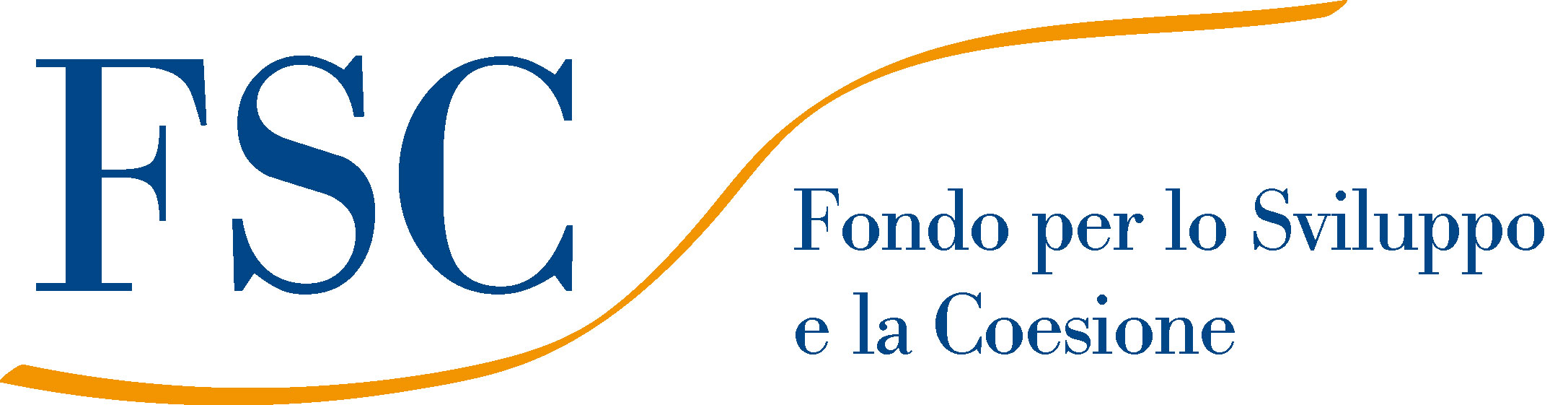 La scelta di possibili interventi di miglioramento viene guidato attraverso la compilazione di “Schede Format” riportate di seguito.La compilazione delle Schede Format segue il processo sinteticamente indicato nello schema di seguito riportato.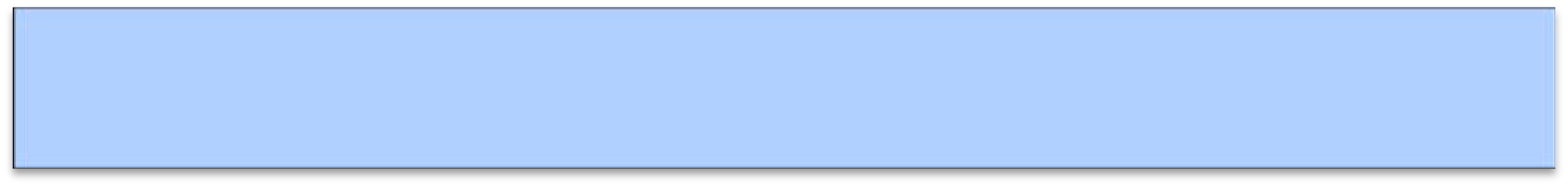 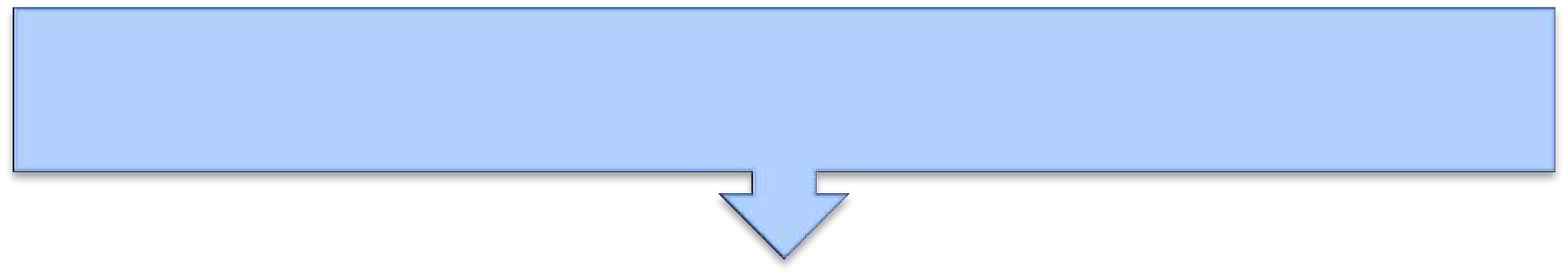 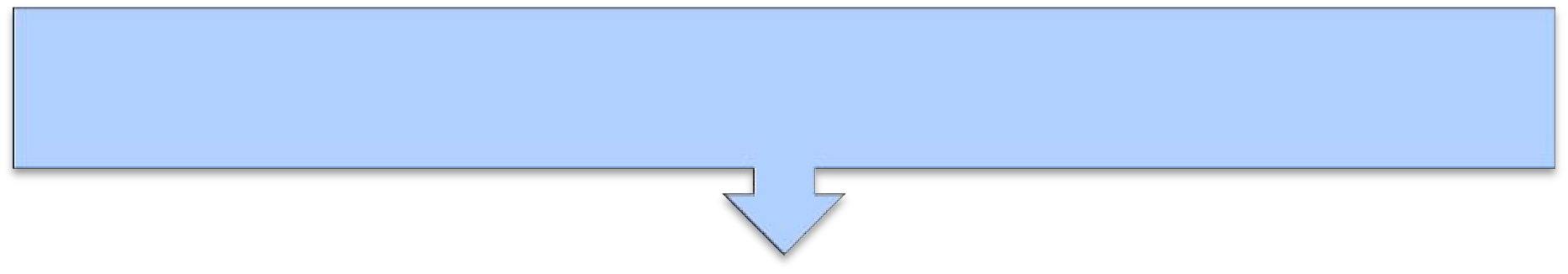 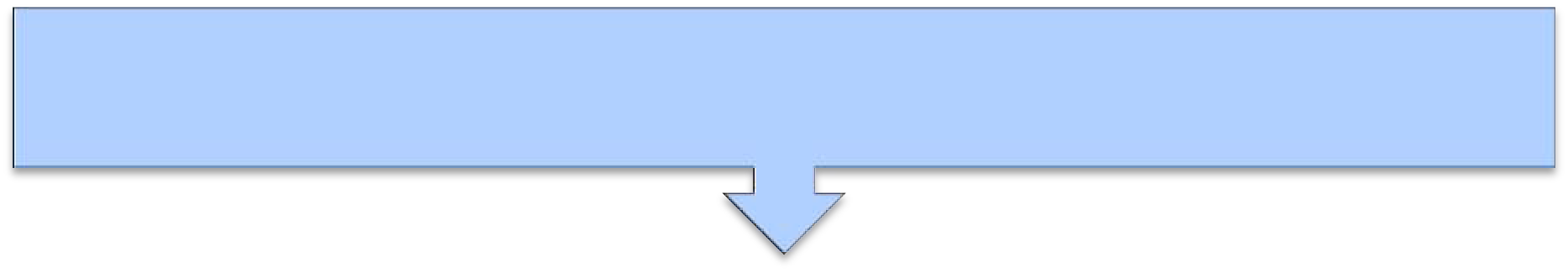 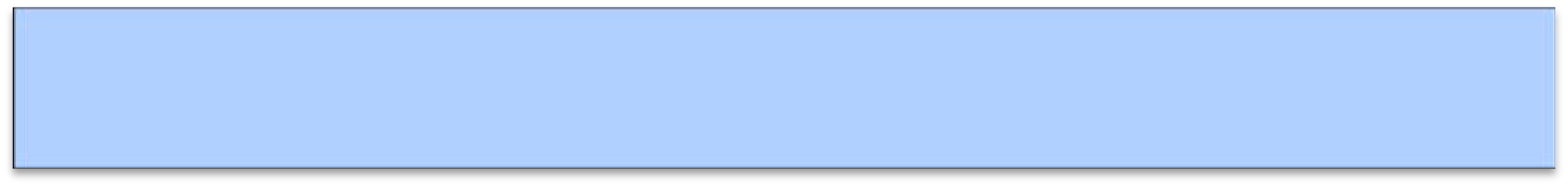 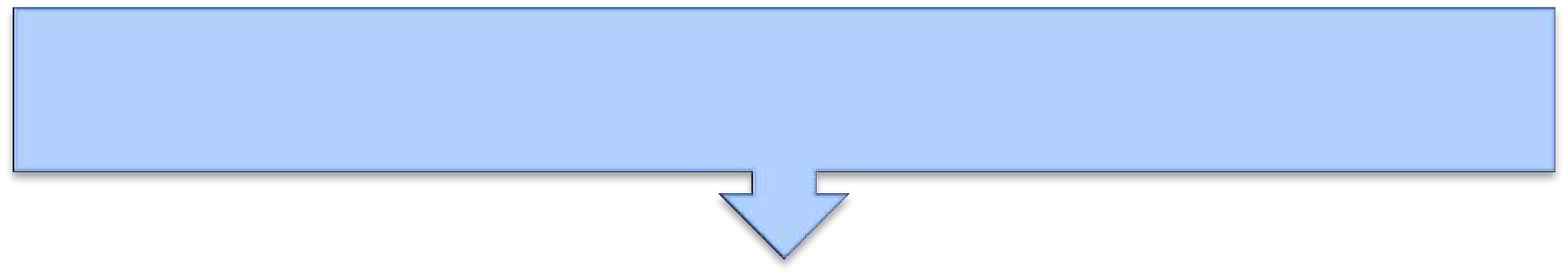 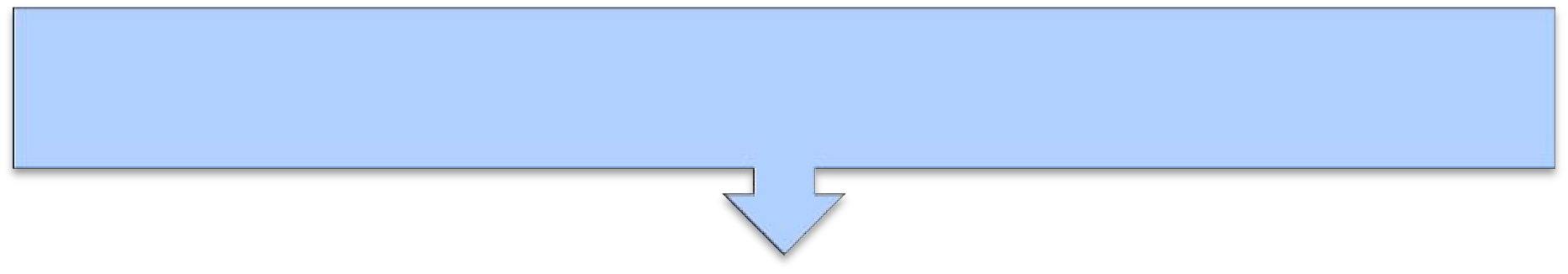 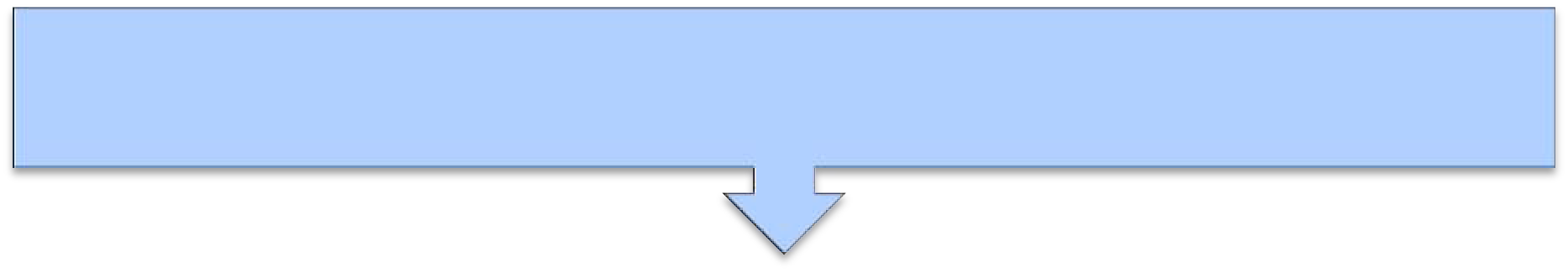 I tipi di schede previste sono:1.	Anagrafica dell’immobile/i (Stato di fatto)2.	Schede Interventi delle proposte di riqualificazione.Nel caso di più interventi, nell'ambito della stessa proposta progettuale, occorre compilare una scheda per ogni intervento.In queste schede vengono richiesti:Specifiche tecniche;Indicatori prestazionali;Costo totale singolo intervento.3.	Scheda Sintesi	In queste schede vengono richiesti:Dati anagrafici;Dati Energetici;Elenco Interventi;Indicatori Energetici;Indicatori Economici.(massimo due pagine formato A4)*Il rigo si riferisce a un'unica tipologia di elemento componente l’involucro opaco per ciascuna tipologia di struttura. Se installate tipologie diverse di componenti dell’involucro per ciascuna struttura, è necessario aggiungere più righe.In caso di aggiunta di riga rinominare con lo stesso numero e la lettera progressiva (es. per Copertura: 20.b, 20.c, ecc)**Se disponibile*Se installati diverse tipologie di elementi dell’involucro esterno per caratteristiche del telaio, del vetro e/o delle schermature è necessario compilare più schede. In caso di schede aggiuntive, rinominare con lo stesso numero e la lettera progressiva (es. per Telaio: 25.b, 25.c, ecc)**Se disponibile*Il rigo si riferisce a un unico impianto. Se installati più impianti è necessario aggiungere più righe.In caso di aggiunta di riga rinominare con lo stesso numero e la lettera progressiva (es. per ACS: 30.b, 30.c, ecc)*Media dei consumi degli ultimi anni, almeno tre, se disponibili*Media dei consumi degli ultimi anni, almeno tre, se disponibili*La scheda dati si riferisce a un'unica tipologia di involucro opaco. Se installate tipologie diverse di involucro, è necessario compilare più schede.*La scheda dati si riferisce a un'unica tipologia di serramento. Se installate tipologie diverse, è necessario compilare più schede*La scheda dati si riferisce a un'unica tipologia di schermatura. Se installate tipologie diverse, è necessario compilare più schede*  La scheda dati si riferisce al singolo generatore di una certa tipologia. Se installate tipologie diverse, per potenza o altre caratteristiche, è necessario compilare più schede**  Tipologia di caldaia: basamento, da esterno (interno), modulare, ecc*** I rendimenti da considerare sono quelli medi stagionali (vedi UNI/TS 11300-2)*	Nel caso di sostituzione di pompa di calore esistente il caso ricade nella TIPOLOGIA 2** 	La scheda dati si riferisce alla singola pdc di una certa tipologia. Se installate tipologie diverse, per potenza o altre caratteristiche, è necessario compilare più schede***	I rendimenti da considerare sono quelli medi stagionali (vedi UNI/TS 11300-2)IN PRESENZA DI APPLICAZIONE DI GEOTERMIA:RIEPILOGO TOTALE POMPE DI CALORE:*  La scheda dati si riferisce al singolo generatore di una certa tipologia. Se installate tipologie diverse, per potenza o altre caratteristiche, è necessario compilare più schede** I rendimenti da considerare sono quelli medi stagionali (vedi UNI/TS 11300-2)*La scheda dati si riferisce al singolo generatore di una certa tipologia. Se installate tipologie diverse, per potenza o altre caratteristiche, è necessario compilare più schede.*La scheda dati si riferisce al singolo generatore di una certa tipologia. Se installate tipologie diverse, per potenza o altre caratteristiche, è necessario compilare più schede.*I rendimenti da considerare sono quelli medi stagionali (vedi UNI/TS 11300-2)RIEPILOGO TOTALE COGENERAZIONE E TRIGENERAZIONE:**I rendimenti da considerare sono quelli medi stagionali (vedi UNI/TS 11300-2)*Nel caso di sostituzione di pompa di calore esistente il caso ricade nella TIPOLOGIA 2; la scheda dati si riferisce alla singola PDC di una certa tipologia. Se installate tipologie diverse per potenza o altre caratteristiche, è necessario compilare più schede** I rendimenti da considerare sono quelli medi stagionali (vedi UNI/TS 11300-2)* Dati richiesti secondo quanto previsto dalla UNI EN 15193 e dalla UNI TS-11300-2**indicare tipologia da prospetto D1 UNI EN 15193RIEPILOGO TOTALE ILLUMIONAZIONE:* La sola contabilizzazione non costituisce un intervento di efficienza energetica ammissibile; la scheda va compilata in base alle informazioni inserite nelle schede intervento relative ai generatori termici installati** I rendimenti da considerare sono quelli medi stagionali (vedi UNI/TS 11300-2)* È necessario compilare le schede per singolo sistema interessati dall'intervento* I rendimenti da considerare sono quelli medi stagionali (vedi UNI/TS 11300-2)È necessario compilare le schede per singolo sistema interessati dall'interventoI costi degli interventi devono includere tutte le voci di costo connesse ad un determinato intervento di riqualificazione energetica: es. la sostituzione di un generatore, può includere: costo di rimozione della caldaia precedente, sostituzione degli organi di distribuzione (pompe), organi di regolazione e controllo (valvole, ecc) , installazione di una nuova canna fumaria, ecc.Firma digitale**1.1 Aspetti generali e contatti1.1 Aspetti generali e contatti1.1 Aspetti generali e contatti1.1 Aspetti generali e contatti1.1 Aspetti generali e contatti1.1 Aspetti generali e contattiEnte utilizzatoreDenominazioneUbicazioneComuneCAP:UbicazioneVia:N°:4. Edifici oggetti di intervento4. Edifici oggetti di interventoDestinazione d’usoDestinazione d’usoEnte pubblico responsabile della gestione dell’edificioEnte pubblico responsabile della gestione dell’edificioSoggetto responsabile del procedimentoSoggetto responsabile del procedimentoNome e cognome:Nome e cognome:Nome e cognome:Nome e cognome:Soggetto responsabile del procedimentoSoggetto responsabile del procedimentoTel:Cell:Cell:Cell:Soggetto responsabile del procedimentoSoggetto responsabile del procedimentoFax:Mail:Mail:Mail:Soggetto responsabile del progettoSoggetto responsabile del progettoNome e cognome:Nome e cognome:Nome e cognome:Nome e cognome:Soggetto responsabile del progettoSoggetto responsabile del progettoTel:Cell:Cell:Cell:Soggetto responsabile del progettoSoggetto responsabile del progettoFax:Mail:Mail:Mail:1.2 Edificio oggetto di riqualificazione1.2 Edificio oggetto di riqualificazione1.4 Dati geometrici dell'edificio1.4 Dati geometrici dell'edificio☐Edificio unicoSuperficie utile calpestabile [m2]☐Complesso di più edificiSuperficie utile riscaldata [m2]☐Edificio/i in agglomerato di più edificiSuperficie utile raffrescata [m2]☐AltroVolume lordo riscaldato [m3]1.3 Tipologia1.3 TipologiaVolume lordo raffrescato [m3]☐Edificio MonopianoVolume netto riscaldato [m3]☐Edificio MultipianoVolume netto raffrescato [m3]☐Unità immobiliari in edificio multipianoNumero di piani☐Altro (breve descrizione)Altezza netta interpiano [m]Superficie disperdente S [m2]Rapporto S/V [m-1]1.5 Involucro Esterno Opaco1.5 Involucro Esterno Opaco1.5 Involucro Esterno Opaco1.5 Involucro Esterno Opaco1.5 Involucro Esterno OpacoStruttureSuperficie lorda [m2]Spessore [m]**Trasmittanza [W/m2 K]**Tipologia (sintesi)20.a Copertura*21.a Pareti verticali*22.a Solai basamento*23.a Solai sottotetto*24. Totale1.6.a Involucro Esterno trasparente*1.6.a Involucro Esterno trasparente*1.6.a Involucro Esterno trasparente*Tipologia (sintesi)Tipologia (sintesi)25.a Telaio26.a Vetro27.a Schermature28.a Superficie [m2]29.a Trasmittanza [W/m2 K]**Serramenti1.7 Impianti installati1.7 Impianti installati1.7 Impianti installati1.7 Impianti installati1.7 Impianti installatiTipologia principaleTipologia AlimentazionePotenza nominale installata [kW]Volume servito [m3]28.a Climatizzazione invernale*29.a Climatizzazione estiva*30.a ACS*31.a Illuminazione*32.a Ventilazione meccanica*33.a Trasporto di persone o cose*34.a Altro*1.8 Impianti FER presenti1.8 Impianti FER presenti1.8 Impianti FER presenti1.8 Impianti FER presentiElettricoTipologiaPotenza installata (kW)Produzione annua (kWh)☐Fotovoltaico☐Biomassa☐Altro: TermicoTipologiaPotenza installata (kW)Produzione annua (kWh)☐Solare termico☐Biomassa☐Altro: 1.9 Dati di fornitura energetica1.9 Dati di fornitura energetica1.9 Dati di fornitura energetica1.9 Dati di fornitura energetica1.9 Dati di fornitura energetica35. Amministrazione proprietaria36. Amministrazione utilizzatrice37. Denominazione38. Sito di fornituraComune:Comune:Prov:CAP:38. Sito di fornituraVia:Via:Via:N°:39. CF/ Partita IVATipo di fornituraTipo di fornituraENERGIA ELETTRICA	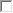 ENERGIA ELETTRICA	Tipologia contatori/ misuratoriTipologia contatori/ misuratoriTipo di fornitura40. Codice POD dell'utenza elettrica40. Codice POD dell'utenza elettricaElettronicoTradizionaleAltroElettronicoTradizionaleAltroTipo di fornitura41. Tensione di alimentazione (V)ElettronicoTradizionaleAltroElettronicoTradizionaleAltroTipo di fornitura42. Potenza impegnata (kW)ElettronicoTradizionaleAltroElettronicoTradizionaleAltroTipo di fornituraCOMBUSTIBILI	COMBUSTIBILI	ElettronicoTradizionaleAltroElettronicoTradizionaleAltroTipo di fornitura43. Codice PDR (gas Metano)43. Codice PDR (gas Metano)ElettronicoTradizionaleAltroElettronicoTradizionaleAltroTipo di fornituraTELERISCALDAMENTO	TELERISCALDAMENTO	ElettronicoTradizionaleAltroElettronicoTradizionaleAltroTipo di fornituraTELERAFFRESCAMENTO   TELERAFFRESCAMENTO   ElettronicoTradizionaleAltroElettronicoTradizionaleAltroTipo di fornituraALTRO	ALTRO	ElettronicoTradizionaleAltroElettronicoTradizionaleAltroAnnotazioniAnnotazioniAnnotazioniAnnotazioniAnnotazioni1.10 Dati di consumo elettrico*1.10 Dati di consumo elettrico*1.10 Dati di consumo elettrico*1.10 Dati di consumo elettrico*kWhValoreValore44. Energia elettrica stimato misuratoAnnotazioniAnnotazioniAnnotazioniAnnotazioni1.11 Dati di consumo per uso termico*1.11 Dati di consumo per uso termico*1.11 Dati di consumo per uso termico*1.11 Dati di consumo per uso termico*1.11 Dati di consumo per uso termico*1.11 Dati di consumo per uso termico*1.11 Dati di consumo per uso termico* litri m3 kWht kgValoreValore45. Gas metano stimato misurato46. GPL stimato misurato47. Gasolio stimato misurato48. Biomasse stimato misurato49. Teleriscaldamento stimato misurato50. Teleraffrescamento stimato misurato51. Altro stimato misurato52. TOTALEAnnotazioniAnnotazioniAnnotazioniAnnotazioniAnnotazioniAnnotazioniT1 TIPOLOGIA 1T1 TIPOLOGIA 1T1 TIPOLOGIA 1CategoriaCodiceDescrizioneInterventi sull’involucro edilizio1.Aisolamento termico di superfici opache delimitanti il volume climatizzatoInterventi sull’involucro edilizio1.Bsostituzione di chiusure trasparenti comprensive di infissi delimitanti il volume climatizzatoInterventi sull’involucro edilizio1.Cinstallazione di sistemi di schermatura e/o ombreggiamento di chiusure trasparenti con esposizione da Est-Sud-Est a Ovest, fissi o mobili, non trasportabiliInterventi sostituzione e/o implementazione sistemi impiantistici1.Dsostituzione di impianti di climatizzazione invernale esistenti con impianti di climatizzazione invernale utilizzanti generatori di calore a condensazioneInterventi sostituzione e/o implementazione sistemi impiantistici1.Esostituzione di impianti di climatizzazione estiva/invernale esistenti con impianti di climatizzazione invernale dotati di pompe di calore, elettriche o a gas, utilizzanti energia aerotermica, geotermica o idrotermicaInterventi sostituzione e/o implementazione sistemi impiantistici1.Fsostituzione di impianti di climatizzazione invernale esistenti con impianti di climatizzazione invernale dotati di generatore di calore alimentato da biomassaInterventi sostituzione e/o implementazione sistemi impiantistici1.Ginterventi di cogenerazione/trigenerazione, fino a un massimo di 1 MWe di potenzaInterventi sostituzione e/o implementazione sistemi impiantistici1.Hinstallazione di collettori solari termici, anche abbinati a sistemi di solar coolingInterventi sostituzione e/o implementazione sistemi impiantistici1.Isostituzione di scaldacqua elettrici con scaldacqua a pompa di caloreInterventi sostituzione e/o implementazione sistemi impiantistici1.Lriqualificazione degli impianti di illuminazione, interni ed esterni, anche con l’integrazione della luce naturale (daylighting)Interventi sostituzione e/o implementazione sistemi impiantistici1.Minstallazione di sistemi di termoregolazione e contabilizzazione del caloreInterventi sostituzione e/o implementazione sistemi impiantistici1.Ninstallazione di sistemi BACS di automazione per controllo, regolazione e gestione delle tecnologie dell’edificio e degli impianti termici- Sistemi di monitoraggioT2 TIPOLOGIA 2T2 TIPOLOGIA 2T2 TIPOLOGIA 2CategoriaCodiceDescrizioneMHRV2.AVentilazione Meccanica con recuperatoresottosistemi impianto termico2.BDistribuzione, Emissione, RegolazioneAltro2.CRealizzazione di pareti ventilate;Realizzazione di opere per l’ottenimento di apporti termici gratuiti;Efficientamento dei sistemi di trasporto interni o relativi alle pertinenze dell’edifici, come ascensori o scale mobili.T3 TIPOLOGIA 3T3 TIPOLOGIA 3T3 TIPOLOGIA 3CategoriaCodiceDescrizioneAltro3.AInstallazione impianti di piccola taglia che dovranno rispondere al requisito della funzionalità al soddisfacimento esclusivo del fabbisogno del bene efficientato (autoconsumo):•impianti fotovoltaici•impianti micro eolici, fino a un massimo di 5 kW di potenza (si utilizzerà la scheda aperta)Intervento1.AISOLAMENTO INVOLUCRO OPACO*ISOLAMENTO INVOLUCRO OPACO*ISOLAMENTO INVOLUCRO OPACO*ISOLAMENTO INVOLUCRO OPACO*☐COPERTURACOPERTURACOPERTURA☐PARETI VERTICALIPARETI VERTICALIPARETI VERTICALI☐BASAMENTOBASAMENTOBASAMENTO☐SOLAI ORIZZONTALISOLAI ORIZZONTALISOLAI ORIZZONTALI☐   Verso esterno☐   Verso esterno☐   Verso ambiente non riscaldato☐   Verso ambiente non riscaldatoA.1 Tipo di IsolanteA.1 Tipo di IsolanteA.2 Spessore IsolanteA.2 Spessore IsolanteA.3 Superficie interventoA.3 Superficie intervento[m2]A.4 Trasmittanza totale elemento Ante interventoA.4 Trasmittanza totale elemento Ante intervento[W/ m2K]A.5 Trasmittanza Totale elemento Post interventoA.5 Trasmittanza Totale elemento Post intervento[W/ m2K]A.6 Costo totale interventoA.6 Costo totale intervento[€]A.7 Costo specifico intervento (Calcolo: A.6/A.3)A.7 Costo specifico intervento (Calcolo: A.6/A.3)[€/m2]Note:Note:Note:Note:intervento1.BISOLAMENTO INVOLUCRO TRASPARENTE*ISOLAMENTO INVOLUCRO TRASPARENTE*ISOLAMENTO INVOLUCRO TRASPARENTE*ISOLAMENTO INVOLUCRO TRASPARENTE*ISOLAMENTO INVOLUCRO TRASPARENTE*ISOLAMENTO INVOLUCRO TRASPARENTE*Superfici trasparentiB.1 N° di chiusure totaliSuperfici trasparentiTipologia serramento anteTelaioTelaioVetroVetroVetroSuperfici trasparentiTipologia serramento ante☐Legno☐SingoloSingoloSuperfici trasparentiTipologia serramento ante☐Ferro☐Doppio vetroDoppio vetroSuperfici trasparentiTipologia serramento ante☐Alluminio☐Triplo vetroTriplo vetroSuperfici trasparentiTipologia serramento ante☐Alluminio + Legno☐Rivestimento basso emissivoRivestimento basso emissivoSuperfici trasparentiTipologia serramento ante☐PVC☐Controllo solareControllo solareSuperfici trasparentiTipologia serramento ante☐Taglio termico☐AltroAltroSuperfici trasparentiTipologia serramento postTelaioTelaioVetroVetroVetroSuperfici trasparentiTipologia serramento post☐Legno☐SingoloSingoloSuperfici trasparentiTipologia serramento post☐Ferro☐Doppio vetroDoppio vetroSuperfici trasparentiTipologia serramento post☐Alluminio☐Triplo vetroTriplo vetroSuperfici trasparentiTipologia serramento post☐Alluminio + Legno☐Rivestimento basso emissivoRivestimento basso emissivoSuperfici trasparentiTipologia serramento post☐PVC☐Controllo solareControllo solareSuperfici trasparentiTipologia serramento post☐Taglio termicoAltroSuperfici trasparentiB.2 Superficie totale serramento[m2]Superfici trasparentiB.3 Superficie Trasparente[m2]Superfici trasparentiB.4 Trasmittanza Serramento ante[W/m2K]Superfici trasparentiB.5 Trasmittanza Serramento post[W/m2K]Superfici trasparentiB.6 Fattore solare ggl postSuperfici trasparentiB.7 Costo totale intervento[€]Superfici trasparentiB.8 Costo specifico intervento (Calcolo B.7/B.2)[€/m2]Superfici trasparentiNoteNoteNoteNoteNoteNoteintervento1.CSCHERMATURE*SCHERMATURE*SCHERMATURE*SCHERMATURE*SCHERMATURE*SCHERMATURE*SCHERMATURE*SCHERMATURE*SCHERMATURE*SchermatureFamigliaFissoFissoFissoFissoMobileMobileMobileMobileSchermatureFrangisole☐☐☐☐☐☐☐☐SchermaturePersiane/Scuri☐☐☐☐☐☐☐☐SchermatureAvvolgibile☐☐☐☐☐☐☐☐SchermatureTende☐☐☐☐☐☐☐☐SchermatureLamelle☐☐☐☐☐☐☐☐SchermatureMicrolamelle☐☐☐☐☐☐☐☐SchermaturePacchetto☐☐☐☐☐☐☐☐SchermatureInstallazioneInstallazioneInstallazioneInstallazioneInstallazioneInstallazioneInstallazioneInstallazioneInstallazioneSchermature☐ Integrata☐ Esterna☐ Esterna☐ Esterna☐ Esterna☐ Interna☐ Interna☐ Interna☐ InternaSchermatureC.1 OrientamentoSchermatureC.2 Inclinazione[°][°]SchermatureGiacituraAggetto orizzontaleAggetto orizzontaleAggetto verticaleAggetto verticaleElementi verticaliElementi verticaliElementi orizzontaliElementi orizzontaliSchermatureC.3 MaterialiSchermatureC.4 Superficie[m2]SchermatureClasse di prestazione schermatura gtot01122334SchermatureClasse di prestazione schermatura gtot≥ 0,500,35≤gtot≤0,500,35≤gtot≤0,500,15≤gtot≤0,350,15≤gtot≤0,350,10≤gtot≤0,150,10≤gtot≤0,15< 0,1SchermatureC.5 Trasmittanza energia solare totale ggl + sh Serramento + schermaturaSchermatureC.6 Meccanismi automatici regolazione e controlloSchermatureC.7 Costo totale intervento[€]SchermatureC.8 Costo specifico intervento (Calcolo: C.7/C.4)[€/m2]SchermatureNote:Note:Note:Note:Note:Note:Note:Note:Note:intervento1.DGENERATORE DI CALORE A CONDENSAZIONE*GENERATORE DI CALORE A CONDENSAZIONE*GENERATORE DI CALORE A CONDENSAZIONE*GENERATORE DI CALORE A CONDENSAZIONE*GENERATORE DI CALORE A CONDENSAZIONE*GENERATORE DI CALORE A CONDENSAZIONE*GENERATORE DI CALORE A CONDENSAZIONE*GENERATORE DI CALORE A CONDENSAZIONE*Generatore a CondensazioneD.1 Tipologia generatore ante**D.1 Tipologia generatore ante**D.1 Tipologia generatore ante**Generatore a CondensazioneD.2 Tipologia nuovo generatore**D.2 Tipologia nuovo generatore**D.2 Tipologia nuovo generatore**Generatore a CondensazioneD.3 Potenza termica nominaleD.3 Potenza termica nominaleD.3 Potenza termica nominale[kW][kW]Generatore a CondensazioneD.4 Rendimento  nominaleD.4 Rendimento  nominaleD.4 Rendimento  nominaleGeneratore a CondensazioneD.5 N° generatori installatiD.5 N° generatori installatiD.5 N° generatori installatiEventuali Interventi connessi alla sostituzione del generatoreEventuali Interventi connessi alla sostituzione del generatoreEventuali Interventi connessi alla sostituzione del generatoreEventuali Interventi connessi alla sostituzione del generatoreEventuali Interventi connessi alla sostituzione del generatoreEventuali Interventi connessi alla sostituzione del generatoreEventuali Interventi connessi alla sostituzione del generatoreEventuali Interventi connessi alla sostituzione del generatoreEventuali Interventi connessi alla sostituzione del generatoresistema di distribuzione / emissione/ regolazioneDescrizione sintetica interventi***Descrizione sintetica interventi***Descrizione sintetica interventi***Descrizione sintetica interventi***Descrizione sintetica interventi***Descrizione sintetica interventi***Descrizione sintetica interventi***Descrizione sintetica interventi***sistema di distribuzione / emissione/ regolazioneSistema di distribuzioneSistema di distribuzioneSistema di emissioneSistema di emissioneSistema di emissioneSistema di regolazioneSistema di regolazioneSistema di regolazionesistema di distribuzione / emissione/ regolazioneD.6 Descrizione (es. Tipologia, isolamento tubazioni, ecc.)D.6 Descrizione (es. Tipologia, isolamento tubazioni, ecc.)D.7 Descrizione (es. tipologia terminali, temperatura fluido termovettore, ecc.)D.7 Descrizione (es. tipologia terminali, temperatura fluido termovettore, ecc.)D.7 Descrizione (es. tipologia terminali, temperatura fluido termovettore, ecc.)D.8 Descrizione (es. Valvole termostatiche, Centralina termoregolazione, ecc.)D.8 Descrizione (es. Valvole termostatiche, Centralina termoregolazione, ecc.)D.8 Descrizione (es. Valvole termostatiche, Centralina termoregolazione, ecc.)sistema di distribuzione / emissione/ regolazioneD.9 Ƞd  ex anteD.11 Ƞe  ex anteD.11 Ƞe  ex anteD.13 Ƞr  ex anteD.13 Ƞr  ex antesistema di distribuzione / emissione/ regolazioneD.10 Ƞd  ex postD.12 Ƞe ex postD.12 Ƞe ex postD.14 Ƞr  ex postD.14 Ƞr  ex postsistema di distribuzione / emissione/ regolazioneD.15 Potenza termica totaleD.15 Potenza termica totale[kW]sistema di distribuzione / emissione/ regolazioneD.16 Costo totale interventoD.16 Costo totale intervento[€]sistema di distribuzione / emissione/ regolazioneD.17 Costo specifico intervento   (Calcolo: D.16/D.15)D.17 Costo specifico intervento   (Calcolo: D.16/D.15)[€/kW]sistema di distribuzione / emissione/ regolazioneNote:(messa a punto, equilibratura sistema distribuzione, ecc.)Note:(messa a punto, equilibratura sistema distribuzione, ecc.)Note:(messa a punto, equilibratura sistema distribuzione, ecc.)Note:(messa a punto, equilibratura sistema distribuzione, ecc.)Note:(messa a punto, equilibratura sistema distribuzione, ecc.)Note:(messa a punto, equilibratura sistema distribuzione, ecc.)Note:(messa a punto, equilibratura sistema distribuzione, ecc.)Note:(messa a punto, equilibratura sistema distribuzione, ecc.)intervento1.EPOMPE DI CALORE*POMPE DI CALORE*POMPE DI CALORE*POMPE DI CALORE*POMPE DI CALORE*POMPE DI CALORE*POMPE DI CALORE*POMPE DI CALORE*POMPE DI CALORE*POMPE DI CALORE*POMPE DI CALORE*POMPE DI CALORE*POMPE DI CALORE*POMPE DI CALORE*POMPE DI CALORE*POMPE DI CALORE*POMPE DI CALORE*Pompe di CaloreN° PdC installate**N° PdC installate**111122334445556Pompe di CaloreTipologia di scambio termicoTipologia di scambio termico☐Aria/Aria☐Aria/Aria☐Aria/Aria☐Aria/Aria☐Aria/Acqua☐Aria/Acqua☐Terreno/Aria☐Terreno/Aria☐Terreno/Acqua☐Terreno/Acqua☐Terreno/Acqua☐Acqua/Aria☐Acqua/Aria☐Acqua/Aria☐Acqua/AcquaPompe di CaloreElettrica a compressioneElettrica a compressioneElettrica a compressioneElettrica a compressioneElettrica a compressioneElettrica a compressioneElettrica a compressioneElettrica a compressioneElettrica a compressioneElettrica a compressione☐Gas refrigeranti☐Gas refrigeranti☐Gas refrigeranti☐Espansione diretta☐Espansione diretta☐Espansione diretta☐AltroPompe di CaloreAd assorbimentoAd assorbimentoAd assorbimentoAd assorbimentoAd assorbimentoAd assorbimentoAd assorbimentoAd assorbimentoAd assorbimentoAd assorbimento☐Gas☐Gas☐Gas☐solar cooling☐solar cooling☐solar cooling☐AltroPompe di CaloreRiscaldamentoRiscaldamentoRiscaldamentoE.1 Potenza termica erogataE.1 Potenza termica erogataE.1 Potenza termica erogataE.1 Potenza termica erogataE.1 Potenza termica erogataE.1 Potenza termica erogataE.1 Potenza termica erogata[kW]Pompe di CaloreRiscaldamentoRiscaldamentoRiscaldamentoE.2 Potenza elettrica assorbitaE.2 Potenza elettrica assorbitaE.2 Potenza elettrica assorbitaE.2 Potenza elettrica assorbitaE.2 Potenza elettrica assorbitaE.2 Potenza elettrica assorbitaE.2 Potenza elettrica assorbita[kW]Pompe di CaloreRaffrescamentoRaffrescamentoRaffrescamentoE.3 Potenza termica erogataE.3 Potenza termica erogataE.3 Potenza termica erogataE.3 Potenza termica erogataE.3 Potenza termica erogataE.3 Potenza termica erogataE.3 Potenza termica erogata[kW]Pompe di CaloreRaffrescamentoRaffrescamentoRaffrescamentoE.4 Potenza elettrica assorbitaE.4 Potenza elettrica assorbitaE.4 Potenza elettrica assorbitaE.4 Potenza elettrica assorbitaE.4 Potenza elettrica assorbitaE.4 Potenza elettrica assorbitaE.4 Potenza elettrica assorbita[kW]Pompe di CaloreE.5 COP/EER/GUE nominaleE.5 COP/EER/GUE nominaleE.5 COP/EER/GUE nominaleE.5 COP/EER/GUE nominaleE.5 COP/EER/GUE nominaleE.5 COP/EER/GUE nominaleE.5 COP/EER/GUE nominaleE.6 SCOP/ESEER stagionaleE.6 SCOP/ESEER stagionaleE.6 SCOP/ESEER stagionaleE.6 SCOP/ESEER stagionaleE.6 SCOP/ESEER stagionaleE.6 SCOP/ESEER stagionaleEventuali Interventi connessi alla sostituzione del generatoreEventuali Interventi connessi alla sostituzione del generatoreEventuali Interventi connessi alla sostituzione del generatoreEventuali Interventi connessi alla sostituzione del generatoreEventuali Interventi connessi alla sostituzione del generatoreEventuali Interventi connessi alla sostituzione del generatoreEventuali Interventi connessi alla sostituzione del generatoreEventuali Interventi connessi alla sostituzione del generatoreEventuali Interventi connessi alla sostituzione del generatoreEventuali Interventi connessi alla sostituzione del generatoreEventuali Interventi connessi alla sostituzione del generatoreEventuali Interventi connessi alla sostituzione del generatoreEventuali Interventi connessi alla sostituzione del generatoreEventuali Interventi connessi alla sostituzione del generatoreEventuali Interventi connessi alla sostituzione del generatoreEventuali Interventi connessi alla sostituzione del generatoreEventuali Interventi connessi alla sostituzione del generatoreEventuali Interventi connessi alla sostituzione del generatoresistema di distribuzione / emissione / regolazioneDescrizione sintetica interventi***Descrizione sintetica interventi***Descrizione sintetica interventi***Descrizione sintetica interventi***Descrizione sintetica interventi***Descrizione sintetica interventi***Descrizione sintetica interventi***Descrizione sintetica interventi***Descrizione sintetica interventi***Descrizione sintetica interventi***Descrizione sintetica interventi***Descrizione sintetica interventi***Descrizione sintetica interventi***Descrizione sintetica interventi***Descrizione sintetica interventi***Descrizione sintetica interventi***Descrizione sintetica interventi***sistema di distribuzione / emissione / regolazioneSistema di distribuzioneSistema di distribuzioneSistema di distribuzioneSistema di distribuzioneSistema di emissioneSistema di emissioneSistema di emissioneSistema di emissioneSistema di emissioneSistema di emissioneSistema di emissioneSistema di regolazioneSistema di regolazioneSistema di regolazioneSistema di regolazioneSistema di regolazioneSistema di regolazionesistema di distribuzione / emissione / regolazioneE.7 Descrizione (es. Tipologia, isolamento tubazioni, ecc.)E.7 Descrizione (es. Tipologia, isolamento tubazioni, ecc.)E.7 Descrizione (es. Tipologia, isolamento tubazioni, ecc.)E.7 Descrizione (es. Tipologia, isolamento tubazioni, ecc.)E.8 Descrizione (es. tipologia terminali, temperatura fluido termovettore, ecc.)E.8 Descrizione (es. tipologia terminali, temperatura fluido termovettore, ecc.)E.8 Descrizione (es. tipologia terminali, temperatura fluido termovettore, ecc.)E.8 Descrizione (es. tipologia terminali, temperatura fluido termovettore, ecc.)E.8 Descrizione (es. tipologia terminali, temperatura fluido termovettore, ecc.)E.8 Descrizione (es. tipologia terminali, temperatura fluido termovettore, ecc.)E.8 Descrizione (es. tipologia terminali, temperatura fluido termovettore, ecc.)E.9 Descrizione (es. Valvole termostatiche, Centralina termoregolazione, ecc.)E.9 Descrizione (es. Valvole termostatiche, Centralina termoregolazione, ecc.)E.9 Descrizione (es. Valvole termostatiche, Centralina termoregolazione, ecc.)E.9 Descrizione (es. Valvole termostatiche, Centralina termoregolazione, ecc.)E.9 Descrizione (es. Valvole termostatiche, Centralina termoregolazione, ecc.)E.9 Descrizione (es. Valvole termostatiche, Centralina termoregolazione, ecc.)sistema di distribuzione / emissione / regolazioneE.10 Ƞd  ex anteE.12 Ƞe  ex anteE.12 Ƞe  ex anteE.12 Ƞe  ex anteE.12 Ƞe  ex anteE.14 Ƞr  ex anteE.14 Ƞr  ex anteE.14 Ƞr  ex antesistema di distribuzione / emissione / regolazioneE.11 Ƞd  ex postE.13 Ƞe ex postE.13 Ƞe ex postE.13 Ƞe ex postE.13 Ƞe ex postE.15 Ƞr  ex postE.15 Ƞr  ex postE.15 Ƞr  ex postsistema di distribuzione / emissione / regolazioneE.16 Potenza termica totaleE.16 Potenza termica totaleE.16 Potenza termica totaleE.16 Potenza termica totale[kW][kW][kW]sistema di distribuzione / emissione / regolazioneE.17 Costo totale pompe di caloreE.17 Costo totale pompe di caloreE.17 Costo totale pompe di caloreE.17 Costo totale pompe di calore[€][€][€]sistema di distribuzione / emissione / regolazioneNote:(messa a punto, equilibratura sistema distribuzione, ecc.)Note:(messa a punto, equilibratura sistema distribuzione, ecc.)Note:(messa a punto, equilibratura sistema distribuzione, ecc.)Note:(messa a punto, equilibratura sistema distribuzione, ecc.)Note:(messa a punto, equilibratura sistema distribuzione, ecc.)Note:(messa a punto, equilibratura sistema distribuzione, ecc.)Note:(messa a punto, equilibratura sistema distribuzione, ecc.)Note:(messa a punto, equilibratura sistema distribuzione, ecc.)Note:(messa a punto, equilibratura sistema distribuzione, ecc.)Note:(messa a punto, equilibratura sistema distribuzione, ecc.)Note:(messa a punto, equilibratura sistema distribuzione, ecc.)Note:(messa a punto, equilibratura sistema distribuzione, ecc.)Note:(messa a punto, equilibratura sistema distribuzione, ecc.)Note:(messa a punto, equilibratura sistema distribuzione, ecc.)Note:(messa a punto, equilibratura sistema distribuzione, ecc.)Note:(messa a punto, equilibratura sistema distribuzione, ecc.)Note:(messa a punto, equilibratura sistema distribuzione, ecc.)GeotermiaGeotermiaGeotermiaGeotermiadati campo sondeTipologia del campo sondeverticaliverticalidati campo sondeTipologia del campo sondeorizzontaliorizzontalidati campo sondeE.18 N° sonde verticalidati campo sondeE.19 Profondità sonde verticali[m]dati campo sondeE.20 Lunghezza totale sonde orizzontali[m]dati campo sondeE.21 Profondità sonde orizzontali[m]dati campo sondeE.22 Efficienza di scambio del terreno[W/m]dati campo sondeE.23 Costo Sonde [€]dati campo sondeNote:Note:Note:Eventuali Interventi connessi alla sostituzione del generatoreEventuali Interventi connessi alla sostituzione del generatoreEventuali Interventi connessi alla sostituzione del generatoreEventuali Interventi connessi alla sostituzione del generatoreEventuali Interventi connessi alla sostituzione del generatoreEventuali Interventi connessi alla sostituzione del generatoreEventuali Interventi connessi alla sostituzione del generatoreEventuali Interventi connessi alla sostituzione del generatoreEventuali Interventi connessi alla sostituzione del generatoreEventuali Interventi connessi alla sostituzione del generatoreEventuali Interventi connessi alla sostituzione del generatoreEventuali Interventi connessi alla sostituzione del generatoreEventuali Interventi connessi alla sostituzione del generatoreE.24 Potenza termica totale (Casella E.16)E.24 Potenza termica totale (Casella E.16)E.24 Potenza termica totale (Casella E.16)E.24 Potenza termica totale (Casella E.16)[kW][kW]E.25 Costo totale pompe di calore (Casella E.17)E.25 Costo totale pompe di calore (Casella E.17)E.25 Costo totale pompe di calore (Casella E.17)E.25 Costo totale pompe di calore (Casella E.17)[€][€]E.26 Eventuale Costo totale Sonde (Casella E.23)E.26 Eventuale Costo totale Sonde (Casella E.23)E.26 Eventuale Costo totale Sonde (Casella E.23)E.26 Eventuale Costo totale Sonde (Casella E.23)[€][€]E.27 Costo totale Intervento ((Calcolo: E.25 + E.26)E.27 Costo totale Intervento ((Calcolo: E.25 + E.26)E.27 Costo totale Intervento ((Calcolo: E.25 + E.26)E.27 Costo totale Intervento ((Calcolo: E.25 + E.26)[€][€]E.28 Costo specifico intervento (Calcolo: E.27/E.24)E.28 Costo specifico intervento (Calcolo: E.27/E.24)E.28 Costo specifico intervento (Calcolo: E.27/E.24)E.28 Costo specifico intervento (Calcolo: E.27/E.24)[€/kW][€/kW]Note:Note:Note:Note:Note:Note:Note:Note:Note:Note:Note:Note:Intervento1.FIntervento1.FGENERATORE DI CALORE A BIOMASSE*GENERATORE DI CALORE A BIOMASSE*GENERATORE DI CALORE A BIOMASSE*GENERATORE DI CALORE A BIOMASSE*GENERATORE DI CALORE A BIOMASSE*GENERATORE DI CALORE A BIOMASSE*GENERATORE DI CALORE A BIOMASSE*GENERATORE DI CALORE A BIOMASSE*GENERATORE DI CALORE A BIOMASSE*GENERATORE DI CALORE A BIOMASSE*GENERATORE DI CALORE A BIOMASSE*Generatori a BiomassaGeneratori a BiomassaF.1 N° generatori installatiF.1 N° generatori installatiGeneratori a BiomassaGeneratori a BiomassaF.2 TipologiaF.2 TipologiaGeneratori a BiomassaGeneratori a BiomassaF.3 Potenza termica nominaleF.3 Potenza termica nominale[kW][kW][kW][kW]Generatori a BiomassaGeneratori a BiomassaF.4 Rendimento nominaleF.4 Rendimento nominaleGeneratori a BiomassaGeneratori a BiomassaF.5 AlimentazioneF.5 Alimentazione☐  Cippato☐  Cippato☐  Pellet☐  Pellet☐  Legna☐  Legna☐  Biofuels☐  Biofuels☐  BiofuelsGeneratori a BiomassaGeneratori a BiomassaNote:Note:Note:Note:Note:Note:Note:Note:Note:Note:Note:Eventuali Interventi connessi alla sostituzione del generatoreEventuali Interventi connessi alla sostituzione del generatoreEventuali Interventi connessi alla sostituzione del generatoreEventuali Interventi connessi alla sostituzione del generatoreEventuali Interventi connessi alla sostituzione del generatoreEventuali Interventi connessi alla sostituzione del generatoreEventuali Interventi connessi alla sostituzione del generatoreEventuali Interventi connessi alla sostituzione del generatoreEventuali Interventi connessi alla sostituzione del generatoreEventuali Interventi connessi alla sostituzione del generatoreEventuali Interventi connessi alla sostituzione del generatoreEventuali Interventi connessi alla sostituzione del generatoreEventuali Interventi connessi alla sostituzione del generatoresistema di distribuzione / emissione/ regolazionesistema di distribuzione / emissione/ regolazioneDescrizione sintetica interventi**Descrizione sintetica interventi**Descrizione sintetica interventi**Descrizione sintetica interventi**Descrizione sintetica interventi**Descrizione sintetica interventi**Descrizione sintetica interventi**Descrizione sintetica interventi**Descrizione sintetica interventi**Descrizione sintetica interventi**Descrizione sintetica interventi**sistema di distribuzione / emissione/ regolazionesistema di distribuzione / emissione/ regolazioneSistema di distribuzioneSistema di distribuzioneSistema di emissioneSistema di emissioneSistema di emissioneSistema di emissioneSistema di regolazioneSistema di regolazioneSistema di regolazioneSistema di regolazioneSistema di regolazionesistema di distribuzione / emissione/ regolazionesistema di distribuzione / emissione/ regolazioneF.6 Descrizione (es. Tipologia, isolamento tubazioni, ecc.)F.6 Descrizione (es. Tipologia, isolamento tubazioni, ecc.)F.7 Descrizione (es. tipologia terminali, temperatura fluido termovettore, ecc.)F.7 Descrizione (es. tipologia terminali, temperatura fluido termovettore, ecc.)F.7 Descrizione (es. tipologia terminali, temperatura fluido termovettore, ecc.)F.7 Descrizione (es. tipologia terminali, temperatura fluido termovettore, ecc.)D.8 Descrizione (es. Valvole termostatiche, Centralina termoregolazione, ecc.)D.8 Descrizione (es. Valvole termostatiche, Centralina termoregolazione, ecc.)D.8 Descrizione (es. Valvole termostatiche, Centralina termoregolazione, ecc.)D.8 Descrizione (es. Valvole termostatiche, Centralina termoregolazione, ecc.)D.8 Descrizione (es. Valvole termostatiche, Centralina termoregolazione, ecc.)sistema di distribuzione / emissione/ regolazionesistema di distribuzione / emissione/ regolazioneF.9 Ƞd  ex anteF.11 Ƞe  ex anteF.11 Ƞe  ex anteF.11 Ƞe  ex anteF.13 Ƞr  ex anteF.13 Ƞr  ex anteF.13 Ƞr  ex anteF.13 Ƞr  ex antesistema di distribuzione / emissione/ regolazionesistema di distribuzione / emissione/ regolazioneF.10 Ƞd  ex postF.12 Ƞe ex postF.12 Ƞe ex postF.12 Ƞe ex postF.14 Ƞr  ex postF.14 Ƞr  ex postF.14 Ƞr  ex postF.14 Ƞr  ex postsistema di distribuzione / emissione/ regolazionesistema di distribuzione / emissione/ regolazioneF.15 Potenza termica totaleF.15 Potenza termica totale[kW]sistema di distribuzione / emissione/ regolazionesistema di distribuzione / emissione/ regolazioneF.16 Costo totale interventoF.16 Costo totale intervento[€]sistema di distribuzione / emissione/ regolazionesistema di distribuzione / emissione/ regolazioneF.17 Costo specifico intervento (Calcolo: F.16/F.15)F.17 Costo specifico intervento (Calcolo: F.16/F.15)[€/kW]sistema di distribuzione / emissione/ regolazionesistema di distribuzione / emissione/ regolazioneNote:(messa a punto, equilibratura sistema distribuzione, ecc.)Note:(messa a punto, equilibratura sistema distribuzione, ecc.)Note:(messa a punto, equilibratura sistema distribuzione, ecc.)Note:(messa a punto, equilibratura sistema distribuzione, ecc.)Note:(messa a punto, equilibratura sistema distribuzione, ecc.)Note:(messa a punto, equilibratura sistema distribuzione, ecc.)Note:(messa a punto, equilibratura sistema distribuzione, ecc.)Note:(messa a punto, equilibratura sistema distribuzione, ecc.)Note:(messa a punto, equilibratura sistema distribuzione, ecc.)Note:(messa a punto, equilibratura sistema distribuzione, ecc.)Note:(messa a punto, equilibratura sistema distribuzione, ecc.)intervento1.G/1COGENERAZIONE/TRIGENERAZIONECOGENERAZIONE/TRIGENERAZIONECOGENERAZIONE/TRIGENERAZIONECOGENERAZIONE/TRIGENERAZIONECogenerazioneTipologiaMotore a Combustione InternaMotore a Combustione InternaMotore a Combustione InternaCogenerazioneTipologiaTurbina a GasTurbina a GasTurbina a GasCogenerazioneTipologiaTurbina a VaporeTurbina a VaporeTurbina a VaporeCogenerazioneTipologiaCiclo CombinatoCiclo CombinatoCiclo CombinatoCogenerazioneTipologiaAltroAltroAltroCogenerazioneG/1.1 CombustibileCogenerazioneG/1.2 T massima mandata[C°]CogenerazioneG/1.3 Emissioni acustiche[dB(A)]CogenerazioneG/1.4 Potenza nominale elettrica[kW]CogenerazioneG/1.5 Efficienza nominale elettricaCogenerazioneG/1.6 Potenza nominale termica[kW]CogenerazioneG/1.7 Efficienza nominale termicaCogenerazioneG/1.8 Ore funzionamento[h/anno]CogenerazionePresenza AccumuloG/1.9 Volume[l]CogenerazionePresenza AccumuloG/1.10 Temperatura media fluido[°C]CogenerazioneG/1.11 Potenza elettrica assorbita[W]CogenerazionePotenza Ausiliari elettriciG/1.12 Corpi scaldanti[W]CogenerazionePotenza Ausiliari elettriciG/1.13 Distribuzione[W]CogenerazioneG/1.14 Costo totale impianto[€]CogenerazioneNote:Note:Note:Note:intervento1.G/2EVENTUALE TRIGENERAZIONEEVENTUALE TRIGENERAZIONEEVENTUALE TRIGENERAZIONEEVENTUALE TRIGENERAZIONETrigenerazioneTipologia COGENERAZIONEMotore a Combustione InternaMotore a Combustione InternaMotore a Combustione InternaTrigenerazioneTipologia COGENERAZIONETurbina a GasTurbina a GasTurbina a GasTrigenerazioneTipologia COGENERAZIONETurbina a VaporeTurbina a VaporeTurbina a VaporeTrigenerazioneTipologia COGENERAZIONECiclo CombinatoCiclo CombinatoCiclo CombinatoTrigenerazioneTipologia COGENERAZIONEAltroAltroAltroTrigenerazioneG/2.1 CombustibileTrigenerazioneG/2.2 T massima mandata[°C]TrigenerazioneG/2.3 Emissioni acustiche[dB(A)]TrigenerazioneG/2.4 Potenza nominale elettrica[kW]TrigenerazioneG/2.5 Efficienza nominale elettricaTrigenerazioneG/2.6 Potenza nominale termica[kW]TrigenerazioneG/2.7 Efficienza nominale termicaTrigenerazioneG/2.8 Ore funzionamento[h/anno]TrigenerazionePresenza AccumuloG/2.9 Volume[l]TrigenerazionePresenza AccumuloG/2.10 Temperatura media fluido[°C]TrigenerazioneG/2.11 Potenza elettrica assorbita[W]TrigenerazionePotenza Ausiliari elettriciG/2.12 Corpi scaldanti[W]TrigenerazionePotenza Ausiliari elettriciG/2.13 Distribuzione[W]TrigenerazioneTrigenerazioneTipologia ASSORBIMENTOMiscela di fluidi refrigeranti utilizzataAcqua/AmmoniacaAcqua/AmmoniacaTrigenerazioneTipologia ASSORBIMENTOMiscela di fluidi refrigeranti utilizzataAcqua/Bromuro di LitioAcqua/Bromuro di LitioTrigenerazioneG/2.14 N° PdC installate*TrigenerazioneG/2.15 T acqua calda ingresso[°C]TrigenerazioneG/2.16 Portata acqua calda ingresso[m3/h]TrigenerazioneRaffrescamentoG/2.17 Potenza termica erogata[kW]TrigenerazioneAusiliari elettrici associatiG/2.18 Potenza Pompa alimentazione acqua calda in ingresso[kW]TrigenerazioneG/2.19 EER/GUE nominaleTrigenerazioneG/2.20 SCOP/ESEER stagionaleTrigenerazioneG/2.21 Costo totale impianto[€]TrigenerazioneNote:Note:Note:Note:Eventuali Interventi connessi all'intervento di Cogenerazione/TrigenerazioneEventuali Interventi connessi all'intervento di Cogenerazione/TrigenerazioneEventuali Interventi connessi all'intervento di Cogenerazione/TrigenerazioneEventuali Interventi connessi all'intervento di Cogenerazione/TrigenerazioneEventuali Interventi connessi all'intervento di Cogenerazione/TrigenerazioneEventuali Interventi connessi all'intervento di Cogenerazione/TrigenerazioneEventuali Interventi connessi all'intervento di Cogenerazione/TrigenerazioneEventuali Interventi connessi all'intervento di Cogenerazione/Trigenerazionesistema di distribuzione / emissione / regolazioneDescrizione sintetica interventi*Descrizione sintetica interventi*Descrizione sintetica interventi*Descrizione sintetica interventi*Descrizione sintetica interventi*Descrizione sintetica interventi*Descrizione sintetica interventi*sistema di distribuzione / emissione / regolazioneSistema di distribuzioneSistema di distribuzioneSistema di emissioneSistema di emissioneSistema di regolazioneSistema di regolazioneSistema di regolazionesistema di distribuzione / emissione / regolazioneG/3.1 Descrizione (es. Tipologia, isolamento tubazioni, ecc.)G/3.1 Descrizione (es. Tipologia, isolamento tubazioni, ecc.)G/3.2 Descrizione (es. tipologia terminali, temperatura fluido termovettore, ecc.)G/3.2 Descrizione (es. tipologia terminali, temperatura fluido termovettore, ecc.)G/3.3 Descrizione (es. Valvole termostatiche, Centralina termoregolazione, ecc.)G/3.3 Descrizione (es. Valvole termostatiche, Centralina termoregolazione, ecc.)G/3.3 Descrizione (es. Valvole termostatiche, Centralina termoregolazione, ecc.)sistema di distribuzione / emissione / regolazioneG/3.4 Ƞd  ex anteG/3.6 Ƞe  ex anteG/3.8 Ƞr  ex anteG/3.8 Ƞr  ex antesistema di distribuzione / emissione / regolazioneG/3.5 Ƞd  ex postG/3.7 Ƞe ex postG/3.9 Ƞr  ex postG/3.9 Ƞr  ex postsistema di distribuzione / emissione / regolazioneG/3.10 Costo totale interventoG/3.10 Costo totale intervento[€][€]sistema di distribuzione / emissione / regolazioneNote:(messa a punto, equilibratura sistema distribuzione, ecc.)Note:(messa a punto, equilibratura sistema distribuzione, ecc.)Note:(messa a punto, equilibratura sistema distribuzione, ecc.)Note:(messa a punto, equilibratura sistema distribuzione, ecc.)Note:(messa a punto, equilibratura sistema distribuzione, ecc.)Note:(messa a punto, equilibratura sistema distribuzione, ecc.)Note:(messa a punto, equilibratura sistema distribuzione, ecc.)Eventuali Interventi connessi alla sostituzione del generatoreEventuali Interventi connessi alla sostituzione del generatoreEventuali Interventi connessi alla sostituzione del generatoreEventuali Interventi connessi alla sostituzione del generatoreG/4.1 Costo totale Cogenerazione (Calcolo: Casella G/1.14)[€]G/4.2 Costo totale Trigenerazione (Calcolo: Casella G/2.21)[€]G/4.3 Costo totale interventi Connessi (Calcolo: Casella G/3.10)[€]G/4.4 Costo totale Intervento (Calcolo: G/4.1 + G/4.2 + G/4.3)[€]Note:Note:Note:Intervento1.HSOLARE TERMICOSOLARE TERMICOSOLARE TERMICOSOLARE TERMICOSOLARE TERMICOSOLARE TERMICOSOLARE TERMICOSOLARE TERMICOSOLARE TERMICOSOLARE TERMICOSOLARE TERMICOUtilizzoUtilizzoACSACSRiscaldamentoRiscaldamentoRiscaldamento e ACSRiscaldamento e ACSRiscaldamento e ACSRiscaldamento e ACSSOLARE TERMICOInstallazioneInstallazioneTetto pianoTetto pianoTetto a faldeTetto a faldeA terra A terra FacciataFacciataSOLARE TERMICOTipologia CircolazioneTipologia Circolazione☐ Naturale	☐ Naturale	☐ Naturale	☐ Naturale	☐ Forzata	☐ Forzata	☐ Forzata	☐ Forzata	SOLARE TERMICOTipologia collettoriTipologia collettoriConcentrazioneConcentrazioneConcentrazioneSottovuotoSottovuotoSottovuotoPiani razionePiani razioneSOLARE TERMICOH.1 Fabbisogno giornaliero di ACS 45°H.1 Fabbisogno giornaliero di ACS 45°[l/giorno]H.6 Orientamento e inclinazioneH.6 Orientamento e inclinazioneH.6 Orientamento e inclinazioneH.6 Orientamento e inclinazione[°]SOLARE TERMICOH.2 Serbatoio di accumuloH.2 Serbatoio di accumulo[l]H.7 Superficie singolo collettoreH.7 Superficie singolo collettoreH.7 Superficie singolo collettoreH.7 Superficie singolo collettore[m2]SOLARE TERMICOH.3 Rendimento collettoriH.3 Rendimento collettoriH.8 N° totale collettoriH.8 N° totale collettoriH.8 N° totale collettoriH.8 N° totale collettoriSOLARE TERMICOH.4 Rendimento complessivo ImpiantoH.4 Rendimento complessivo ImpiantoH.9 Superficie totale collettori (Calcolo: H.7 x H.8)H.9 Superficie totale collettori (Calcolo: H.7 x H.8)H.9 Superficie totale collettori (Calcolo: H.7 x H.8)H.9 Superficie totale collettori (Calcolo: H.7 x H.8)[m2]SOLARE TERMICOH.5 Energia prodotta annualmenteH.5 Energia prodotta annualmente[kWh]H.9 Superficie totale collettori (Calcolo: H.7 x H.8)H.9 Superficie totale collettori (Calcolo: H.7 x H.8)H.9 Superficie totale collettori (Calcolo: H.7 x H.8)H.9 Superficie totale collettori (Calcolo: H.7 x H.8)[m2]SOLARE TERMICOSolar cooling*Solar cooling*Integrazione impianto termico esistente*(climatizzazione)Integrazione impianto termico esistente*(climatizzazione)Integrazione impianto termico esistente*(climatizzazione)Integrazione impianto termico esistente*(climatizzazione)Integrazione impianto termico esistente*(climatizzazione)Integrazione impianto termico esistente*(climatizzazione)Integrazione impianto termico esistente*(climatizzazione)Integrazione impianto termico esistente*(climatizzazione)SOLARE TERMICOH.10 Costo totale impiantoH.10 Costo totale impiantoH.10 Costo totale impiantoH.10 Costo totale impianto[€][€][€]SOLARE TERMICOH.11 Costo specifico  (Calcolo: H.10/H.9)H.11 Costo specifico  (Calcolo: H.10/H.9)H.11 Costo specifico  (Calcolo: H.10/H.9)H.11 Costo specifico  (Calcolo: H.10/H.9)[€/m2][€/m2][€/m2]SOLARE TERMICONote: Nel caso l'impianto solare non sia destinato alla sola produzione di ACS, ma anche all'integrazione della climatizzazione e/o solar cooling, indicare i criteri di dimensionamento dei collettori, le quote di energia termica prodotta annualmente per l'ACS e per la climatizzazione e gli eventuali altri componenti installati.Note: Nel caso l'impianto solare non sia destinato alla sola produzione di ACS, ma anche all'integrazione della climatizzazione e/o solar cooling, indicare i criteri di dimensionamento dei collettori, le quote di energia termica prodotta annualmente per l'ACS e per la climatizzazione e gli eventuali altri componenti installati.Note: Nel caso l'impianto solare non sia destinato alla sola produzione di ACS, ma anche all'integrazione della climatizzazione e/o solar cooling, indicare i criteri di dimensionamento dei collettori, le quote di energia termica prodotta annualmente per l'ACS e per la climatizzazione e gli eventuali altri componenti installati.Note: Nel caso l'impianto solare non sia destinato alla sola produzione di ACS, ma anche all'integrazione della climatizzazione e/o solar cooling, indicare i criteri di dimensionamento dei collettori, le quote di energia termica prodotta annualmente per l'ACS e per la climatizzazione e gli eventuali altri componenti installati.Note: Nel caso l'impianto solare non sia destinato alla sola produzione di ACS, ma anche all'integrazione della climatizzazione e/o solar cooling, indicare i criteri di dimensionamento dei collettori, le quote di energia termica prodotta annualmente per l'ACS e per la climatizzazione e gli eventuali altri componenti installati.Note: Nel caso l'impianto solare non sia destinato alla sola produzione di ACS, ma anche all'integrazione della climatizzazione e/o solar cooling, indicare i criteri di dimensionamento dei collettori, le quote di energia termica prodotta annualmente per l'ACS e per la climatizzazione e gli eventuali altri componenti installati.Note: Nel caso l'impianto solare non sia destinato alla sola produzione di ACS, ma anche all'integrazione della climatizzazione e/o solar cooling, indicare i criteri di dimensionamento dei collettori, le quote di energia termica prodotta annualmente per l'ACS e per la climatizzazione e gli eventuali altri componenti installati.Note: Nel caso l'impianto solare non sia destinato alla sola produzione di ACS, ma anche all'integrazione della climatizzazione e/o solar cooling, indicare i criteri di dimensionamento dei collettori, le quote di energia termica prodotta annualmente per l'ACS e per la climatizzazione e gli eventuali altri componenti installati.Note: Nel caso l'impianto solare non sia destinato alla sola produzione di ACS, ma anche all'integrazione della climatizzazione e/o solar cooling, indicare i criteri di dimensionamento dei collettori, le quote di energia termica prodotta annualmente per l'ACS e per la climatizzazione e gli eventuali altri componenti installati.Note: Nel caso l'impianto solare non sia destinato alla sola produzione di ACS, ma anche all'integrazione della climatizzazione e/o solar cooling, indicare i criteri di dimensionamento dei collettori, le quote di energia termica prodotta annualmente per l'ACS e per la climatizzazione e gli eventuali altri componenti installati.Eventuali Interventi connessi alla sostituzione del generatoreEventuali Interventi connessi alla sostituzione del generatoreEventuali Interventi connessi alla sostituzione del generatoreEventuali Interventi connessi alla sostituzione del generatoreEventuali Interventi connessi alla sostituzione del generatoreEventuali Interventi connessi alla sostituzione del generatoreEventuali Interventi connessi alla sostituzione del generatoreEventuali Interventi connessi alla sostituzione del generatoreEventuali Interventi connessi alla sostituzione del generatoreEventuali Interventi connessi alla sostituzione del generatoreEventuali Interventi connessi alla sostituzione del generatoresistema di distribuzione / emissione / regolazioneDescrizione sintetica interventi**Descrizione sintetica interventi**Descrizione sintetica interventi**Descrizione sintetica interventi**Descrizione sintetica interventi**Descrizione sintetica interventi**Descrizione sintetica interventi**Descrizione sintetica interventi**Descrizione sintetica interventi**Descrizione sintetica interventi**sistema di distribuzione / emissione / regolazioneSistema di distribuzioneSistema di distribuzioneSistema di emissioneSistema di emissioneSistema di emissioneSistema di emissioneSistema di regolazioneSistema di regolazioneSistema di regolazioneSistema di regolazionesistema di distribuzione / emissione / regolazioneH.12 Descrizione (es. Tipologia, isolamento tubazioni, ecc.)H.12 Descrizione (es. Tipologia, isolamento tubazioni, ecc.)H.13 Descrizione (es. tipologia terminali, temperatura fluido termovettore, ecc.)H.13 Descrizione (es. tipologia terminali, temperatura fluido termovettore, ecc.)H.13 Descrizione (es. tipologia terminali, temperatura fluido termovettore, ecc.)H.13 Descrizione (es. tipologia terminali, temperatura fluido termovettore, ecc.)H.14 Descrizione (es. Valvole termostatiche, Centralina termoregolazione, ecc.)H.14 Descrizione (es. Valvole termostatiche, Centralina termoregolazione, ecc.)H.14 Descrizione (es. Valvole termostatiche, Centralina termoregolazione, ecc.)H.14 Descrizione (es. Valvole termostatiche, Centralina termoregolazione, ecc.)sistema di distribuzione / emissione / regolazioneH.15 Ƞd  ex anteH.17 Ƞe  ex anteH.17 Ƞe  ex anteH.19 Ƞr  ex anteH.19 Ƞr  ex antesistema di distribuzione / emissione / regolazioneH.16 Ƞd  ex postH.18 Ƞe ex postH.18 Ƞe ex postH.20 Ƞr  ex postH.20 Ƞr  ex postsistema di distribuzione / emissione / regolazioneH.21 Costo totale interventi connessi (escluso solare)H.21 Costo totale interventi connessi (escluso solare)H.21 Costo totale interventi connessi (escluso solare)H.21 Costo totale interventi connessi (escluso solare)[€][€]sistema di distribuzione / emissione / regolazioneH.22 Costo totale intervento  (Calcolo: H.11+H.21)H.22 Costo totale intervento  (Calcolo: H.11+H.21)H.22 Costo totale intervento  (Calcolo: H.11+H.21)H.22 Costo totale intervento  (Calcolo: H.11+H.21)[€][€]sistema di distribuzione / emissione / regolazioneH.23Costo specifico intervento  (Calcolo: H.22/H.9)H.23Costo specifico intervento  (Calcolo: H.22/H.9)H.23Costo specifico intervento  (Calcolo: H.22/H.9)H.23Costo specifico intervento  (Calcolo: H.22/H.9)[€/kW][€/kW]sistema di distribuzione / emissione / regolazioneNote:messa a punto / equilibratura sistema distribuzioneNote:messa a punto / equilibratura sistema distribuzioneNote:messa a punto / equilibratura sistema distribuzioneNote:messa a punto / equilibratura sistema distribuzioneNote:messa a punto / equilibratura sistema distribuzioneNote:messa a punto / equilibratura sistema distribuzioneNote:messa a punto / equilibratura sistema distribuzioneNote:messa a punto / equilibratura sistema distribuzioneNote:messa a punto / equilibratura sistema distribuzioneNote:messa a punto / equilibratura sistema distribuzioneintervento1.IPOMPE DI CALORE PER LA PRODUZIONE DI ACS*POMPE DI CALORE PER LA PRODUZIONE DI ACS*POMPE DI CALORE PER LA PRODUZIONE DI ACS*POMPE DI CALORE PER LA PRODUZIONE DI ACS*POMPE DI CALORE PER LA PRODUZIONE DI ACS*POMPE DI CALORE PER LA PRODUZIONE DI ACS*POMPE DI CALORE PER LA PRODUZIONE DI ACS*POMPE DI CALORE PER LA PRODUZIONE DI ACS*Generatore a CondensazioneI.1 Generatore ACS ex-anteI.1 Generatore ACS ex-anteI.1 Generatore ACS ex-anteGeneratore a CondensazioneI.2 Potenza nominaleI.2 Potenza nominaleI.2 Potenza nominale[kW][kW]Generatore a CondensazioneI.3 N° PdC installateI.3 N° PdC installateI.3 N° PdC installateGeneratore a CondensazioneI.4 TipologiaI.4 TipologiaI.4 TipologiaGeneratore a CondensazioneProduzione ACSProduzione ACSProduzione ACSI.5 Potenza termica erogataI.5 Potenza termica erogata[kW][kW]Generatore a CondensazioneProduzione ACSProduzione ACSProduzione ACSI.6 Potenza elettrica assorbitaI.6 Potenza elettrica assorbita[kW][kW]Generatore a CondensazioneI.7 Capacità accumulo SerbatoioI.7 Capacità accumulo SerbatoioI.7 Capacità accumulo Serbatoio[l][l]Generatore a CondensazioneI.8 COP/GUE/ nominaleI.8 COP/GUE/ nominaleI.8 COP/GUE/ nominaleGeneratore a CondensazioneI.9 COP/GUE/SCOP stagionaleI.9 COP/GUE/SCOP stagionaleI.9 COP/GUE/SCOP stagionaleEventuali Interventi connessi alla sostituzione del generatoreEventuali Interventi connessi alla sostituzione del generatoreEventuali Interventi connessi alla sostituzione del generatoreEventuali Interventi connessi alla sostituzione del generatoreEventuali Interventi connessi alla sostituzione del generatoreEventuali Interventi connessi alla sostituzione del generatoreEventuali Interventi connessi alla sostituzione del generatoreEventuali Interventi connessi alla sostituzione del generatoreEventuali Interventi connessi alla sostituzione del generatoresistema di distribuzione / emissione/ regolazioneDescrizione sintetica interventi**Descrizione sintetica interventi**Descrizione sintetica interventi**Descrizione sintetica interventi**Descrizione sintetica interventi**Descrizione sintetica interventi**Descrizione sintetica interventi**Descrizione sintetica interventi**sistema di distribuzione / emissione/ regolazioneSistema di distribuzioneSistema di distribuzioneSistema di emissioneSistema di emissioneSistema di emissioneSistema di regolazioneSistema di regolazioneSistema di regolazionesistema di distribuzione / emissione/ regolazioneI.10 Descrizione (es. Tipologia, isolamento tubazioni, ecc.)I.10 Descrizione (es. Tipologia, isolamento tubazioni, ecc.)I.11 Descrizione (es. tipologia terminali, temperatura fluido termovettore, ecc.)I.11 Descrizione (es. tipologia terminali, temperatura fluido termovettore, ecc.)I.11 Descrizione (es. tipologia terminali, temperatura fluido termovettore, ecc.)I.12 Descrizione (es. Valvole termostatiche, Centralina termoregolazione, ecc.)I.12 Descrizione (es. Valvole termostatiche, Centralina termoregolazione, ecc.)I.12 Descrizione (es. Valvole termostatiche, Centralina termoregolazione, ecc.)sistema di distribuzione / emissione/ regolazioneI.13 Ƞd  ex anteI.15 Ƞe  ex anteI.15 Ƞe  ex anteD.17 Ƞr  ex anteD.17 Ƞr  ex antesistema di distribuzione / emissione/ regolazioneI.14 Ƞd  ex postI.16 Ƞe ex postI.16 Ƞe ex postD.18 Ƞr  ex postD.18 Ƞr  ex postsistema di distribuzione / emissione/ regolazioneI.19 Potenza termica totaleI.19 Potenza termica totale[kW]sistema di distribuzione / emissione/ regolazioneI.20 Costo totale interventoI.20 Costo totale intervento[€]sistema di distribuzione / emissione/ regolazioneI.21 Costo specifico intervento   (Calcolato: I.20/I.19)I.21 Costo specifico intervento   (Calcolato: I.20/I.19)[€/kW]sistema di distribuzione / emissione/ regolazioneNote:(messa a punto, equilibratura sistema distribuzione, ecc.)Note:(messa a punto, equilibratura sistema distribuzione, ecc.)Note:(messa a punto, equilibratura sistema distribuzione, ecc.)Note:(messa a punto, equilibratura sistema distribuzione, ecc.)Note:(messa a punto, equilibratura sistema distribuzione, ecc.)Note:(messa a punto, equilibratura sistema distribuzione, ecc.)Note:(messa a punto, equilibratura sistema distribuzione, ecc.)Note:(messa a punto, equilibratura sistema distribuzione, ecc.)intervento1.LILLUMINAZIONE*ILLUMINAZIONE*ILLUMINAZIONE*ILLUMINAZIONE*ILLUMINAZIONE*ILLUMINAZIONE*ILLUMINAZIONE*ILLUMINAZIONE*ILLUMINAZIONE*ILLUMINAZIONE*ILLUMINAZIONE*ILLUMINAZIONE*ILLUMINAZIONE*ILLUMINAZIONE*ILLUMINAZIONE*ILLUMINAZIONE*Tipologia sorgenti luminoseTipologia sorgenti luminoseANTEANTEANTEANTEANTEANTEPOSTPOSTPOSTPOSTPOSTPOSTTipologia sorgenti luminoseTipologia sorgenti luminoseNPi [W]Pi [W]Pi [W]ε [lm/W]ε [lm/W]NNNNPi [W]ε [lm/W]Tipologia sorgenti luminoseTipologia sorgenti luminoseIncandescenzaIncandescenzaTipologia sorgenti luminoseTipologia sorgenti luminoseAlogeneAlogeneTipologia sorgenti luminoseTipologia sorgenti luminoseFluorescenti tubolariFluorescenti tubolariTipologia sorgenti luminoseTipologia sorgenti luminoseFluorescenti compatteFluorescenti compatteTipologia sorgenti luminoseTipologia sorgenti luminoseLEDLEDL.1Potenza elettrica installata totale 𝑃! =	𝑃! ANTEL.1Potenza elettrica installata totale 𝑃! =	𝑃! ANTEL.1Potenza elettrica installata totale 𝑃! =	𝑃! ANTEL.1Potenza elettrica installata totale 𝑃! =	𝑃! ANTE[W][W]L.2Potenza elettrica installata totale 𝑃! = 𝑃! POSTL.2Potenza elettrica installata totale 𝑃! = 𝑃! POSTL.2Potenza elettrica installata totale 𝑃! = 𝑃! POSTL.2Potenza elettrica installata totale 𝑃! = 𝑃! POST[W][W]L.3 Periodo operativo annuale tOL.3 Periodo operativo annuale tOL.3 Periodo operativo annuale tOL.3 Periodo operativo annuale tO[h/anno][h/anno]L.4 Tempo di operatività diurno tDL.4 Tempo di operatività diurno tDL.4 Tempo di operatività diurno tDL.4 Tempo di operatività diurno tD[h/anno][h/anno]L.5 Tempo di operatività notturno tNL.5 Tempo di operatività notturno tNL.5 Tempo di operatività notturno tNL.5 Tempo di operatività notturno tN[h/anno][h/anno]L.6 Fabbisogno dispositivi emergenza (se presenti)L.6 Fabbisogno dispositivi emergenza (se presenti)L.6 Fabbisogno dispositivi emergenza (se presenti)L.6 Fabbisogno dispositivi emergenza (se presenti)☐ Convenzionale☐ Convenzionale☐ Convenzionale☐ Convenzionale☐ Convenzionale☐ Calcolato☐ Calcolato☐ Calcolato☐ Calcolato☐ Calcolato[kWh/m2anno][kWh/m2anno]L.6 Fabbisogno dispositivi emergenza (se presenti)L.6 Fabbisogno dispositivi emergenza (se presenti)L.6 Fabbisogno dispositivi emergenza (se presenti)L.6 Fabbisogno dispositivi emergenza (se presenti)[kWh/m2anno][kWh/m2anno]Eventuale presenza di sistemi automatici di controllo dell'illuminazione artificialeEventuale presenza di sistemi automatici di controllo dell'illuminazione artificialeEventuale presenza di sistemi automatici di controllo dell'illuminazione artificialeEventuale presenza di sistemi automatici di controllo dell'illuminazione artificialeEventuale presenza di sistemi automatici di controllo dell'illuminazione artificialeEventuale presenza di sistemi automatici di controllo dell'illuminazione artificialeEventuale presenza di sistemi automatici di controllo dell'illuminazione artificialeEventuale presenza di sistemi automatici di controllo dell'illuminazione artificialeEventuale presenza di sistemi automatici di controllo dell'illuminazione artificialeEventuale presenza di sistemi automatici di controllo dell'illuminazione artificialeEventuale presenza di sistemi automatici di controllo dell'illuminazione artificialeEventuale presenza di sistemi automatici di controllo dell'illuminazione artificialeEventuale presenza di sistemi automatici di controllo dell'illuminazione artificialeEventuale presenza di sistemi automatici di controllo dell'illuminazione artificialeEventuale presenza di sistemi automatici di controllo dell'illuminazione artificialeEventuale presenza di sistemi automatici di controllo dell'illuminazione artificialeSISTEMI DI CONTROLLO DEL DAYLIGHTSISTEMI DI CONTROLLO DEL DAYLIGHTSISTEMI DI CONTROLLO DEL DAYLIGHTSISTEMI DI CONTROLLO DEL DAYLIGHTSISTEMI DI CONTROLLO DEL DAYLIGHTSISTEMI DI CONTROLLO DEL DAYLIGHTSISTEMI DI CONTROLLO DEL DAYLIGHTSISTEMI DI CONTROLLO DEL DAYLIGHTSISTEMI DI CONTROLLO DEL DAYLIGHTSISTEMI DI CONTROLLO DEL DAYLIGHTSISTEMI DI CONTROLLO DEL DAYLIGHTSISTEMI DI CONTROLLO DEL DAYLIGHTSISTEMI DI CONTROLLO DEL DAYLIGHTSISTEMI DI CONTROLLO DEL DAYLIGHTSISTEMI DI CONTROLLO DEL DAYLIGHTSISTEMI DI CONTROLLO DEL DAYLIGHTL.7 Tipologia dei sistemi di controlloL.7 Tipologia dei sistemi di controlloL.7 Tipologia dei sistemi di controlloL.8 Fattore di utilizzo della luce diurna FDL.8 Fattore di utilizzo della luce diurna FDL.8 Fattore di utilizzo della luce diurna FDmetodo rapidometodo rapidometodo rapidometodo rapidometodo rapidometodo rapidometodo rapidometodo rapidometodo completometodo completometodo completometodo completometodo completoL.8 Fattore di utilizzo della luce diurna FDL.8 Fattore di utilizzo della luce diurna FDL.8 Fattore di utilizzo della luce diurna FDMetodo completoL.9 Disponibilità di luce diurna DL.9 Disponibilità di luce diurna DDeboleDeboleDeboleDeboleMediaMediaMediaMediaMediaForteForteForteMetodo completoL.9 Disponibilità di luce diurna DL.9 Disponibilità di luce diurna DMediaForteMediaForteMediaForteMediaForteMediaForteMediaForteMediaForteMediaForteMediaForteMediaForteMediaForteMediaForte[%]Metodo completoL.10 Livello illuminamento mantenutoL.10 Livello illuminamento mantenuto300 lux300 lux300 lux500 lux500 lux500 lux500 lux500 lux750 lux750 lux750 lux750 luxMetodo completoL.11 Fattore di disponibilità della luce diurno FD,SL.11 Fattore di disponibilità della luce diurno FD,SMetodo completoL.12 Efficienza del sistema di controllo FD,C,nL.12 Efficienza del sistema di controllo FD,C,nDeboleDeboleDeboleDeboleMediaMediaMediaMediaMediaForteForteForteMetodo completoL.12 Efficienza del sistema di controllo FD,C,nL.12 Efficienza del sistema di controllo FD,C,nSISTEMI DI CONTROLLO DEL L'OCCUPAZIONESISTEMI DI CONTROLLO DEL L'OCCUPAZIONESISTEMI DI CONTROLLO DEL L'OCCUPAZIONESISTEMI DI CONTROLLO DEL L'OCCUPAZIONESISTEMI DI CONTROLLO DEL L'OCCUPAZIONESISTEMI DI CONTROLLO DEL L'OCCUPAZIONESISTEMI DI CONTROLLO DEL L'OCCUPAZIONESISTEMI DI CONTROLLO DEL L'OCCUPAZIONESISTEMI DI CONTROLLO DEL L'OCCUPAZIONESISTEMI DI CONTROLLO DEL L'OCCUPAZIONESISTEMI DI CONTROLLO DEL L'OCCUPAZIONESISTEMI DI CONTROLLO DEL L'OCCUPAZIONESISTEMI DI CONTROLLO DEL L'OCCUPAZIONESISTEMI DI CONTROLLO DEL L'OCCUPAZIONESISTEMI DI CONTROLLO DEL L'OCCUPAZIONESISTEMI DI CONTROLLO DEL L'OCCUPAZIONEL.13 Tipologia dei sistemi di controlloL.13 Tipologia dei sistemi di controlloL.13 Tipologia dei sistemi di controlloSenza rilevamento automaticoCon rilevamento automaticoSenza rilevamento automaticoCon rilevamento automaticoSenza rilevamento automaticoCon rilevamento automaticoSenza rilevamento automaticoCon rilevamento automaticoSenza rilevamento automaticoCon rilevamento automaticoSenza rilevamento automaticoCon rilevamento automaticoSenza rilevamento automaticoCon rilevamento automaticoSenza rilevamento automaticoCon rilevamento automaticoSenza rilevamento automaticoCon rilevamento automaticoSenza rilevamento automaticoCon rilevamento automatico(**)(**)(**)L.14 Fattore di assenza FAL.14 Fattore di assenza FAL.14 Fattore di assenza FAL.15 Fattore di dipendenza dall'occupazione FOL.15 Fattore di dipendenza dall'occupazione FOL.15 Fattore di dipendenza dall'occupazione FOSISTEMI DI ILLUMINAZIONE REGOLABILISISTEMI DI ILLUMINAZIONE REGOLABILISISTEMI DI ILLUMINAZIONE REGOLABILISISTEMI DI ILLUMINAZIONE REGOLABILISISTEMI DI ILLUMINAZIONE REGOLABILISISTEMI DI ILLUMINAZIONE REGOLABILISISTEMI DI ILLUMINAZIONE REGOLABILISISTEMI DI ILLUMINAZIONE REGOLABILISISTEMI DI ILLUMINAZIONE REGOLABILISISTEMI DI ILLUMINAZIONE REGOLABILISISTEMI DI ILLUMINAZIONE REGOLABILISISTEMI DI ILLUMINAZIONE REGOLABILISISTEMI DI ILLUMINAZIONE REGOLABILISISTEMI DI ILLUMINAZIONE REGOLABILISISTEMI DI ILLUMINAZIONE REGOLABILISISTEMI DI ILLUMINAZIONE REGOLABILIL.16 Tipologia dei sistemi di controlloL.16 Tipologia dei sistemi di controlloL.16 Tipologia dei sistemi di controlloL.17 Fattore di illuminamento costante FCL.17 Fattore di illuminamento costante FCL.17 Fattore di illuminamento costante FCENERGIA ELETTRICA PARASSITA DEI SISTEMI DI CONTROLLOENERGIA ELETTRICA PARASSITA DEI SISTEMI DI CONTROLLOENERGIA ELETTRICA PARASSITA DEI SISTEMI DI CONTROLLOENERGIA ELETTRICA PARASSITA DEI SISTEMI DI CONTROLLOENERGIA ELETTRICA PARASSITA DEI SISTEMI DI CONTROLLOENERGIA ELETTRICA PARASSITA DEI SISTEMI DI CONTROLLOENERGIA ELETTRICA PARASSITA DEI SISTEMI DI CONTROLLOENERGIA ELETTRICA PARASSITA DEI SISTEMI DI CONTROLLOENERGIA ELETTRICA PARASSITA DEI SISTEMI DI CONTROLLOENERGIA ELETTRICA PARASSITA DEI SISTEMI DI CONTROLLOENERGIA ELETTRICA PARASSITA DEI SISTEMI DI CONTROLLOENERGIA ELETTRICA PARASSITA DEI SISTEMI DI CONTROLLOENERGIA ELETTRICA PARASSITA DEI SISTEMI DI CONTROLLOENERGIA ELETTRICA PARASSITA DEI SISTEMI DI CONTROLLOENERGIA ELETTRICA PARASSITA DEI SISTEMI DI CONTROLLOENERGIA ELETTRICA PARASSITA DEI SISTEMI DI CONTROLLOL.18 Fabbisogno di energia parassita dovuta ai sistemi di controlloL.18 Fabbisogno di energia parassita dovuta ai sistemi di controlloL.18 Fabbisogno di energia parassita dovuta ai sistemi di controlloConvenzionaleConvenzionaleConvenzionaleConvenzionaleConvenzionaleConvenzionaleCalcolatoCalcolatoCalcolatoCalcolatoCalcolatoCalcolato[kWh / m2anno]L.18 Fabbisogno di energia parassita dovuta ai sistemi di controlloL.18 Fabbisogno di energia parassita dovuta ai sistemi di controlloL.18 Fabbisogno di energia parassita dovuta ai sistemi di controllo[kWh / m2anno]Eventuali Interventi connessi alla sostituzione del generatoreEventuali Interventi connessi alla sostituzione del generatoreEventuali Interventi connessi alla sostituzione del generatoreEventuali Interventi connessi alla sostituzione del generatoreL.19 Costo sostituzione sorgenti luminose[€]L.20 Costo installazione sistemi controllo[€]L.21 Costo totale Intervento (Calcolo: L.19 + L.20)[€]L.22 Costo specifico sostituzione sorgenti luminose(Calcolo: L.19/L.1)[€/W]L.23 Costo specifico installazione sistemi controllo (Calcolo: L.20/L.1)[€/W]L.24 Costo specifico IMPIANTO(Calcolo: L.21/L.1)[€/W]Note:Note:Note:intervento1.MTERMOREGOLAZIONE E CONTABILIZZAZIONE DEL CALORE*TERMOREGOLAZIONE E CONTABILIZZAZIONE DEL CALORE*TERMOREGOLAZIONE E CONTABILIZZAZIONE DEL CALORE*TERMOREGOLAZIONE E CONTABILIZZAZIONE DEL CALORE*TERMOREGOLAZIONE E CONTABILIZZAZIONE DEL CALORE*TERMOREGOLAZIONE E CONTABILIZZAZIONE DEL CALORE*sistema di distribuzione/emissione/ regolazioneDescrizione sintetica interventi**Descrizione sintetica interventi**Descrizione sintetica interventi**Descrizione sintetica interventi**Descrizione sintetica interventi**Descrizione sintetica interventi**sistema di distribuzione/emissione/ regolazioneSistema di distribuzioneSistema di distribuzioneSistema di emissioneSistema di emissioneSistema di regolazioneSistema di regolazionesistema di distribuzione/emissione/ regolazioneM.1 Descrizione (es. Tipologia, isolamento tubazioni, ecc.)M.1 Descrizione (es. Tipologia, isolamento tubazioni, ecc.)M.2 Descrizione (es. tipologia terminali, temperatura fluido termovettore, ecc.)M.2 Descrizione (es. tipologia terminali, temperatura fluido termovettore, ecc.)M.3 Descrizione (es. Valvole termostatiche, Centralina termoregolazione, ecc.)M.3 Descrizione (es. Valvole termostatiche, Centralina termoregolazione, ecc.)sistema di distribuzione/emissione/ regolazioneM.4 Ƞd  ex anteM.6 Ƞe  ex anteM.8 Ƞr  ex antesistema di distribuzione/emissione/ regolazioneM.5 Ƞd  ex postM.7 Ƞe ex postM.9 Ƞr  ex postsistema di distribuzione/emissione/ regolazioneM.10 Tipologia sistema di contabilizzazioneM.10 Tipologia sistema di contabilizzazionesistema di distribuzione/emissione/ regolazioneM.11 N. contabilizzatori/ripartitoriM.11 N. contabilizzatori/ripartitorisistema di distribuzione/emissione/ regolazioneM.12 Tipologia sistema di TermoregolazioneM.12 Tipologia sistema di Termoregolazionesistema di distribuzione/emissione/ regolazioneM.13 Potenza complessiva generatoriM.13 Potenza complessiva generatori[kW]sistema di distribuzione/emissione/ regolazioneM.14 Costo totale interventoM.14 Costo totale intervento[€]sistema di distribuzione/emissione/ regolazioneM.15 Costo specifico intervento (Calcolo: M.14/M.13)M.15 Costo specifico intervento (Calcolo: M.14/M.13)[€/kW]sistema di distribuzione/emissione/ regolazioneNote:(messa a punto, equilibratura sistema distribuzione, ecc.)Note:(messa a punto, equilibratura sistema distribuzione, ecc.)Note:(messa a punto, equilibratura sistema distribuzione, ecc.)Note:(messa a punto, equilibratura sistema distribuzione, ecc.)Note:(messa a punto, equilibratura sistema distribuzione, ecc.)Note:(messa a punto, equilibratura sistema distribuzione, ecc.)Intervento1.NBACS (UNI EN 15232)BACS (UNI EN 15232)BACS (UNI EN 15232)BACS (UNI EN 15232)BACS (UNI EN 15232)BACS (UNI EN 15232)Servizi/Sistemi energetici interessati dall'interventoServizi/Sistemi energetici interessati dall'interventoServizi/Sistemi energetici interessati dall'interventoRiscaldamentoRiscaldamentoRiscaldamentoServizi/Sistemi energetici interessati dall'interventoServizi/Sistemi energetici interessati dall'interventoServizi/Sistemi energetici interessati dall'interventoACSACSACSServizi/Sistemi energetici interessati dall'interventoServizi/Sistemi energetici interessati dall'interventoServizi/Sistemi energetici interessati dall'interventoRaffrescamentoRaffrescamentoRaffrescamentoServizi/Sistemi energetici interessati dall'interventoServizi/Sistemi energetici interessati dall'interventoServizi/Sistemi energetici interessati dall'interventoVentilazioneVentilazioneVentilazioneServizi/Sistemi energetici interessati dall'interventoServizi/Sistemi energetici interessati dall'interventoServizi/Sistemi energetici interessati dall'interventoIlluminazioneIlluminazioneIlluminazioneServizi/Sistemi energetici interessati dall'interventoServizi/Sistemi energetici interessati dall'interventoServizi/Sistemi energetici interessati dall'interventoAltro (combinazioni)Altro (combinazioni)Altro (combinazioni)Metodo di calcolo adottatoMetodo di calcolo adottatoMetodo di calcolo adottatoSemplificatoSemplificatoSemplificatoMetodo di calcolo adottatoMetodo di calcolo adottatoMetodo di calcolo adottatoDettagliatoDettagliatoDettagliatoMetodo semplificatoMetodo semplificatoMetodo semplificatoMetodo semplificatoMetodo semplificatoMetodo semplificatoSistemi di controllo /regolazione previsti (Prospetti 1- 2 Norma UNI EN 15232)Sistemi di controllo /regolazione previsti (Prospetti 1- 2 Norma UNI EN 15232)Sistemi di controllo /regolazione previsti (Prospetti 1- 2 Norma UNI EN 15232)Funzione BACS e TBMFunzione BACS e TBMClasse di efficienzaCalcolo dell'incidenza del sistema di controllo previstoEnergia del sistema interessato(paragrafo 6.2 UNI EN15232)Energia del sistema interessato(paragrafo 6.2 UNI EN15232)Energia del sistema interessato(paragrafo 6.2 UNI EN15232)Fattore di BACS fBACSProspetto NormaCalcolo dell'incidenza del sistema di controllo previstoCalcolo dell'incidenza del sistema di controllo previstoCalcolo dell'incidenza del sistema di controllo previstoCalcolo dell'incidenza del sistema di controllo previsto 	Metodo  dettagliato 	 	Metodo  dettagliato 	 	Metodo  dettagliato 	 	Metodo  dettagliato 	 	Metodo  dettagliato 	 	Metodo  dettagliato 	Fornire dettaglio del metodo seguito secondo quanto previsto nell'Appendice A della UNI EN15232Fornire dettaglio del metodo seguito secondo quanto previsto nell'Appendice A della UNI EN15232Fornire dettaglio del metodo seguito secondo quanto previsto nell'Appendice A della UNI EN15232Fornire dettaglio del metodo seguito secondo quanto previsto nell'Appendice A della UNI EN15232Fornire dettaglio del metodo seguito secondo quanto previsto nell'Appendice A della UNI EN15232Fornire dettaglio del metodo seguito secondo quanto previsto nell'Appendice A della UNI EN15232N.1 Potenza complessiva generatoriN.1 Potenza complessiva generatori[kW]N.2 Costo totale interventoN.2 Costo totale intervento[€]N.3 Costo specifico intervento (Calcolo: N.2/N.1)N.3 Costo specifico intervento (Calcolo: N.2/N.1)[€/kW]Note:Note:Note:Note:Note:Note:intervento2.AMHRV - VENTILAZIONE MECCANICA CON RECUPERATOREMHRV - VENTILAZIONE MECCANICA CON RECUPERATOREMHRV - VENTILAZIONE MECCANICA CON RECUPERATOREMHRV2A.1 CategoriaMHRV2A.2 Tipologia di impiantoMHRV2A.3 Potenza elettrica assorbita[kW]MHRV2A.4 Ore di funzionamento[ore]MHRV2A.5 Portata di aria fornita[m3/h]MHRV2A.6 Numero di locali servitiMHRVTipologia di controlloCentralizzataMHRVTipologia di controlloPer localeMHRV2A.7 Ƞ Efficienza del recuperatoreMHRV2A.8 Ƞ Efficienza del sistema di filtrazioneMHRV2A.9 Presenza di sensori di regolazioneMHRV2A.10 Costo intervento[€]MHRV2A.11 Costo specifico intervento(Calcolo: 2A.10/2A.3)[€/kW]MHRVNote:Note:Note:intervento2.BSOTTOSISTEMI IMPIANTI TERMICISOTTOSISTEMI IMPIANTI TERMICISOTTOSISTEMI IMPIANTI TERMICISOTTOSISTEMI IMPIANTI TERMICISOTTOSISTEMI IMPIANTI TERMICISOTTOSISTEMI IMPIANTI TERMICISottosistemi impianti termiciDescrizione sintetica interventi*Descrizione sintetica interventi*Descrizione sintetica interventi*Descrizione sintetica interventi*Descrizione sintetica interventi*Descrizione sintetica interventi*Sottosistemi impianti termiciSistema di distribuzioneSistema di distribuzioneSistema di emissioneSistema di emissioneSistema di regolazioneSistema di regolazioneSottosistemi impianti termici2B.1 Descrizione (es. Tipologia, isolamento tubazioni, ecc.)2B.1 Descrizione (es. Tipologia, isolamento tubazioni, ecc.)2B.2 Descrizione (es. tipologia terminali, temperatura fluido termovettore, ecc.)2B.2 Descrizione (es. tipologia terminali, temperatura fluido termovettore, ecc.)2B.3 Descrizione (es. Valvole termostatiche, Centralina termoregolazione, ecc.)2B.3 Descrizione (es. Valvole termostatiche, Centralina termoregolazione, ecc.)Sottosistemi impianti termici2B.4 Ƞd  ex ante2B.6 Ƞe  ex anteM.8 Ƞr  ex anteSottosistemi impianti termici2B.5 Ƞd  ex post2B.7 Ƞe ex postM.9 Ƞr  ex postSottosistemi impianti termici2B.10 Potenza complessiva generatori2B.10 Potenza complessiva generatori[kW]Sottosistemi impianti termici2B.11 Costo totale intervento2B.11 Costo totale intervento[€]Sottosistemi impianti termici2B.12 Costo specifico intervento (Calcolo: 2B.12/2B.11)2B.12 Costo specifico intervento (Calcolo: 2B.12/2B.11)[€/kW]Sottosistemi impianti termiciNote:(messa a punto, equilibratura sistema distribuzione, ecc.)Note:(messa a punto, equilibratura sistema distribuzione, ecc.)Note:(messa a punto, equilibratura sistema distribuzione, ecc.)Note:(messa a punto, equilibratura sistema distribuzione, ecc.)Note:(messa a punto, equilibratura sistema distribuzione, ecc.)Note:(messa a punto, equilibratura sistema distribuzione, ecc.)intervento2XESEMPIO DI SCHEDA APERTA: INTERVENTO…………………………ESEMPIO DI SCHEDA APERTA: INTERVENTO…………………………ESEMPIO DI SCHEDA APERTA: INTERVENTO…………………………ESEMPIO DI SCHEDA APERTA: INTERVENTO…………………………2X.1 Descrizione intervento2X.2 Tipologia2X.3 Vettore energetico2X.4 Potenza termica generatore2X.5 Efficienza2X.6 Altro2X.7 Costo totale intervento[€]2X.8 Costo specifico intervento[€/….]Note:Note:Note:Note:sistema di distribuzione/emissione/regolazioneNote:(messa a punto, equilibratura sistema distribuzione, ecc.)Note:(messa a punto, equilibratura sistema distribuzione, ecc.)Note:(messa a punto, equilibratura sistema distribuzione, ecc.)Note:(messa a punto, equilibratura sistema distribuzione, ecc.)sistema di distribuzione/emissione/regolazioneSistema di distribuzioneSistema di emissioneSistema di regolazioneSistema di regolazionesistema di distribuzione/emissione/regolazione2X.9 Descrizione (es. Tipologia, isolamento tubazioni, ecc.)2X.10 Descrizione (es. tipologia terminali, temperatura fluido termovettore, ecc.)2X.11 Descrizione (es. Valvole termostatiche, Centralina termoregolazione, Contabilizzazione energia termica, ecc.)2X.11 Descrizione (es. Valvole termostatiche, Centralina termoregolazione, Contabilizzazione energia termica, ecc.)sistema di distribuzione/emissione/regolazione2X.12 Spesa (€):2X.13 Spesa (€):2X.14 Spesa (€):2X.14 Spesa (€):sistema di distribuzione/emissione/regolazioneNote:Note:Note:Note:intervento3AFOTOVOLTAICOFOTOVOLTAICOFOTOVOLTAICOFOTOVOLTAICOFotovoltaico3A.1 Superficie lorda dell’impianto[m2]Fotovoltaico3A.2 Potenza di picco[kWp]Fotovoltaico3A.3 Producibilità annuale[kWh]Fotovoltaico3A.4 Ore di funzionamento equivalenti[h/anno]FotovoltaicoInstallazioneNon integrata ☐integrata ☐integrata ☐Fotovoltaico3A.5 CollocazioneFotovoltaicoTipologia moduli (silicio cristallino/amorfo/altro)Silicio monocristallinoSilicio policristallinoAmorfoAltroAmorfoAltroFotovoltaico3A.6 Orientamento[°]Fotovoltaico3A.7 Inclinazione[°]Fotovoltaico3A.8 N° moduliFotovoltaico3A.9 Potenza di picco modulo[Wp]Fotovoltaico3A.10 Superficie utile totale[m2]Fotovoltaico3A.11 Rendimento moduliFotovoltaico3A.12 N. Inverter:Fotovoltaico3A.13 Costo totale impianto [€/kWp]Fotovoltaico3A.14 Costo specifico (Calcolo: 3A.13/3A.2)[€]FotovoltaicoNote:Note:Note:Note: